HOW TO CREATE GOOGLE DOCSFollowing is the task list from the G Suite & Google Classroom presentation with accompanying screenshots. Work through the list to familiarize yourself with Google Docs. Task ListClick on “New,” choose Google Docs, and title.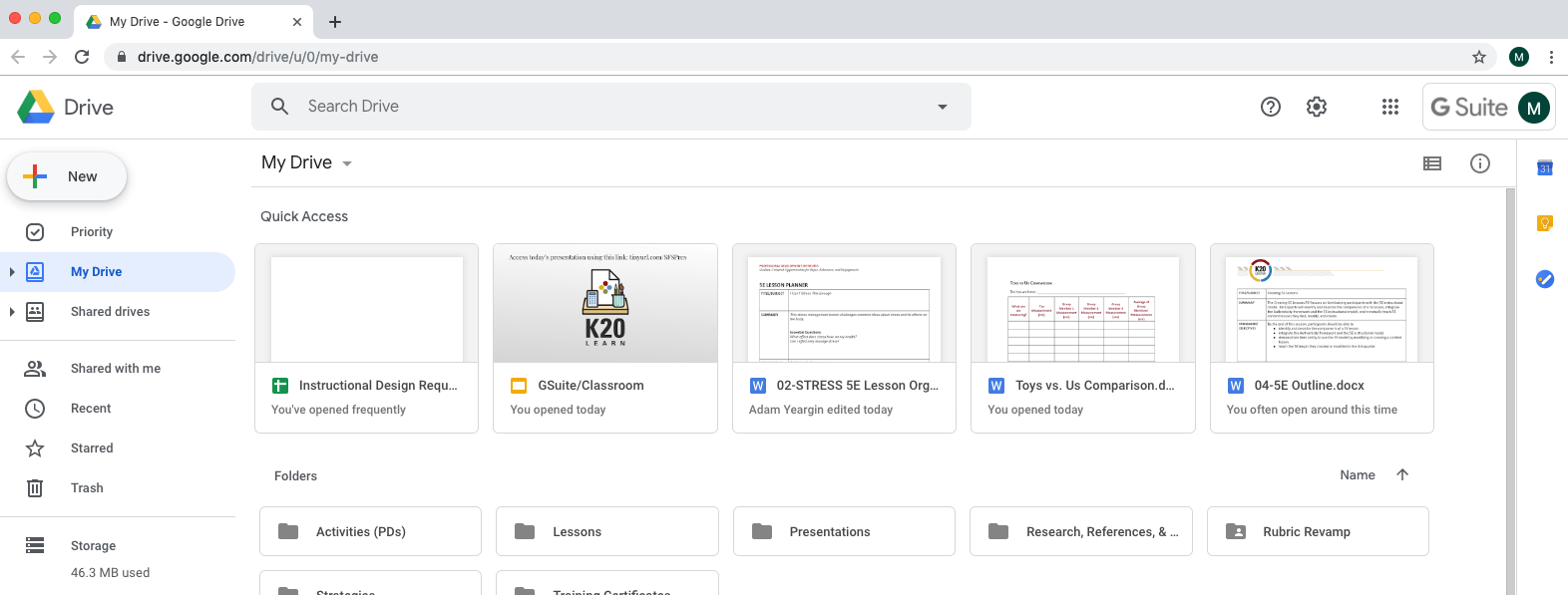 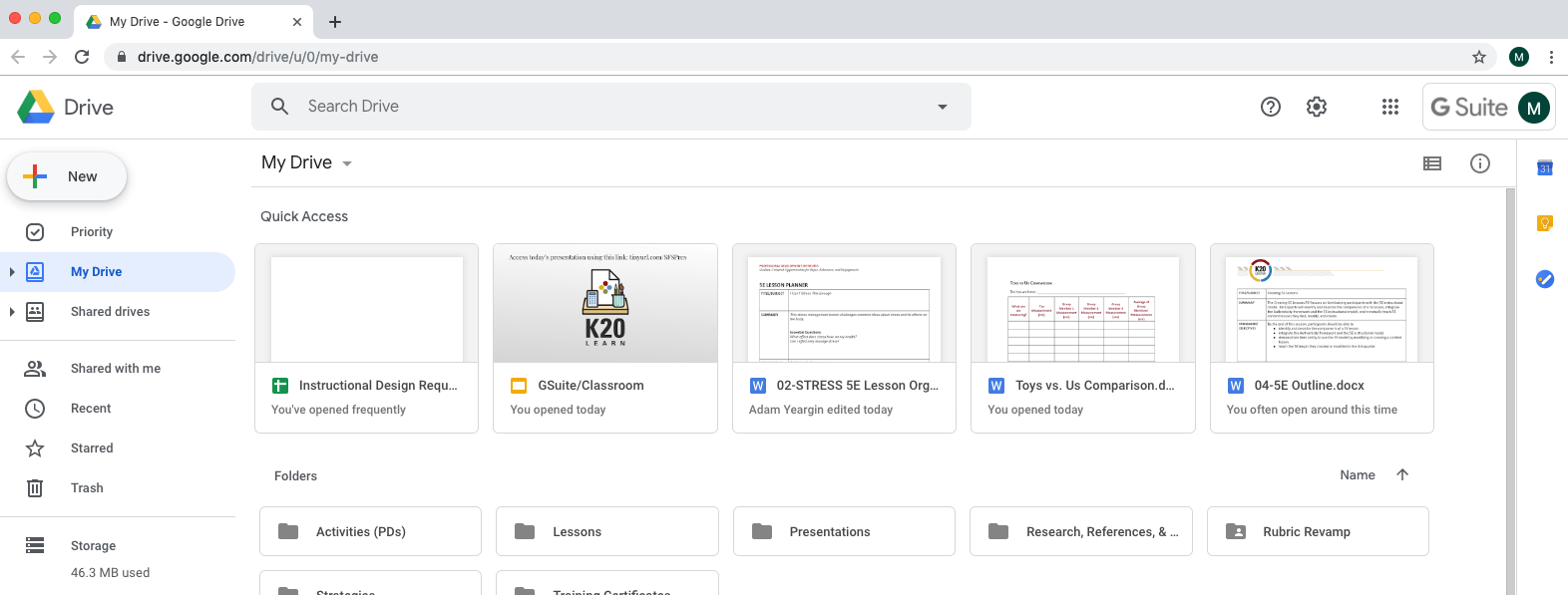 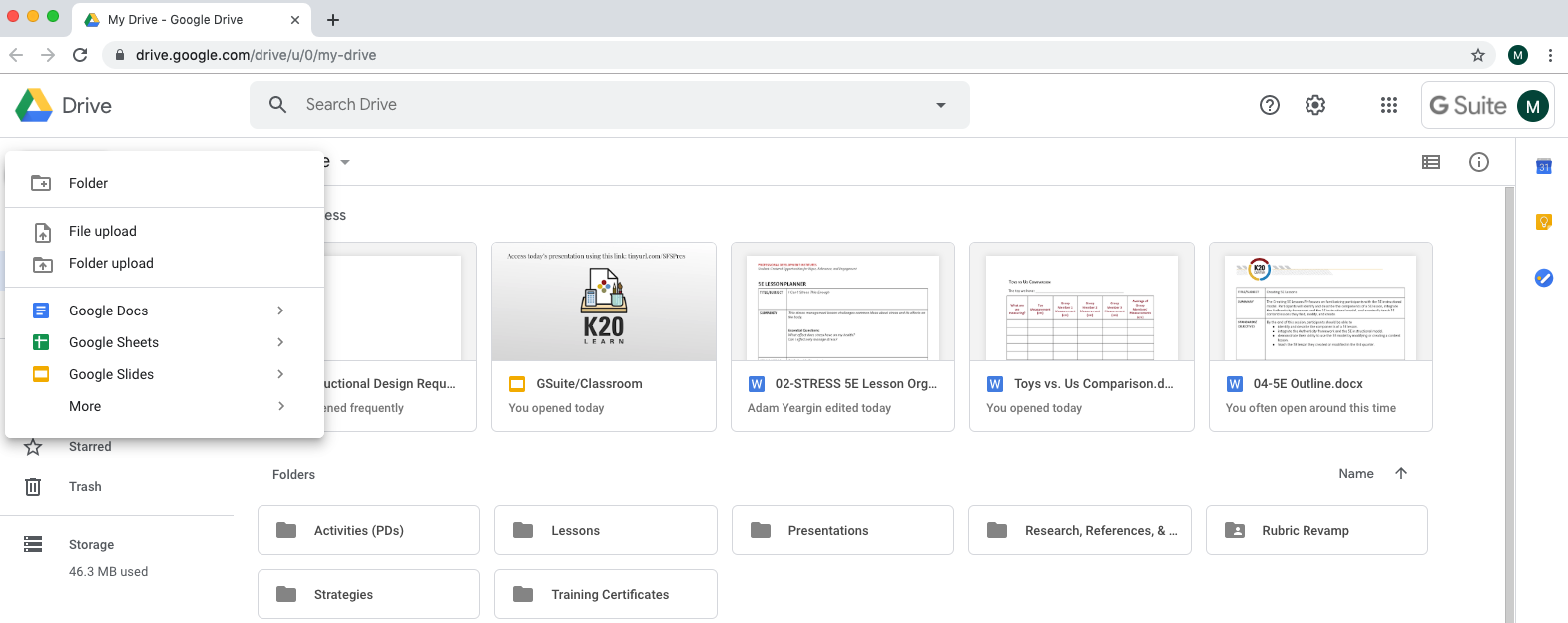 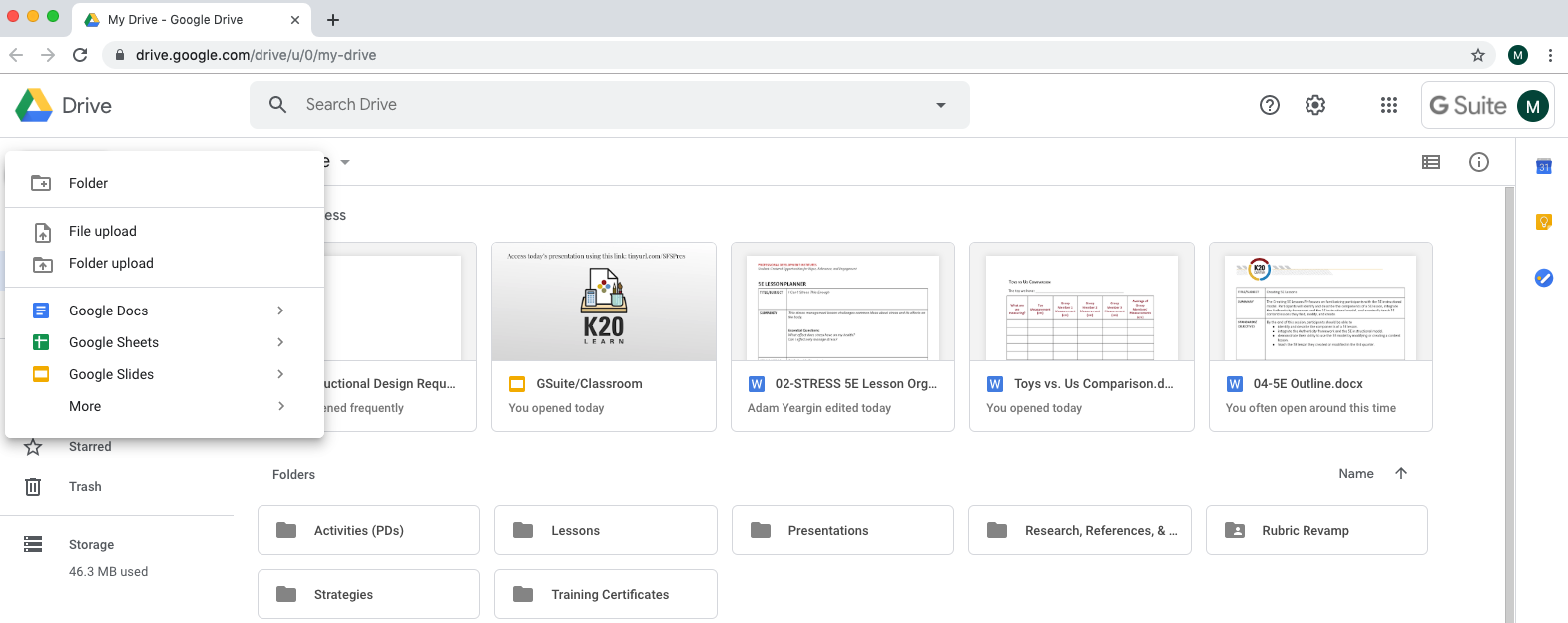 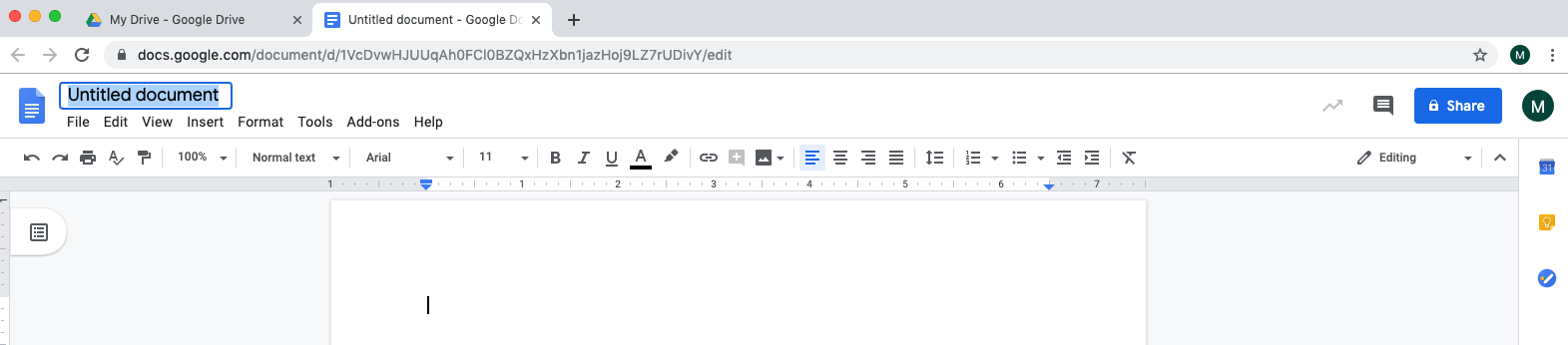 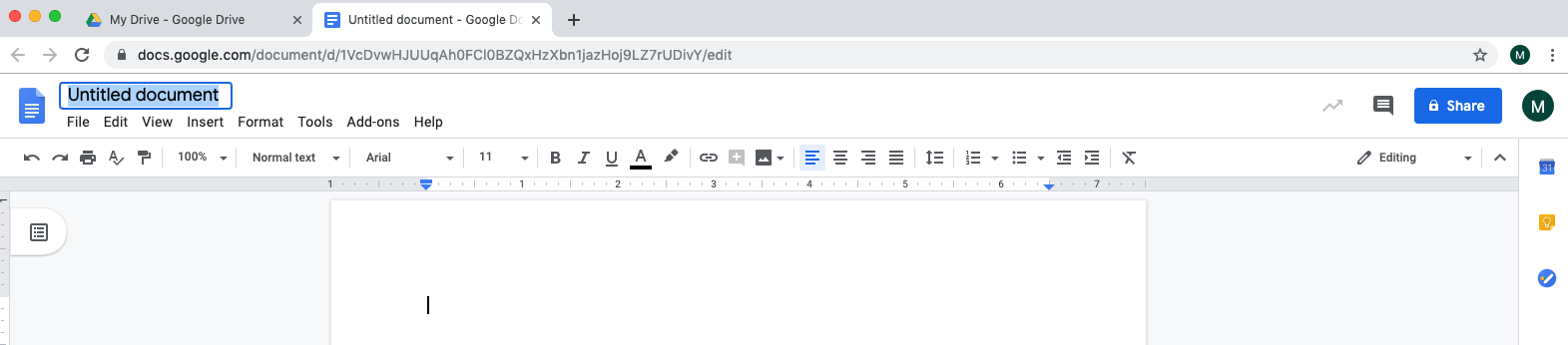 Share it with everyone in your group.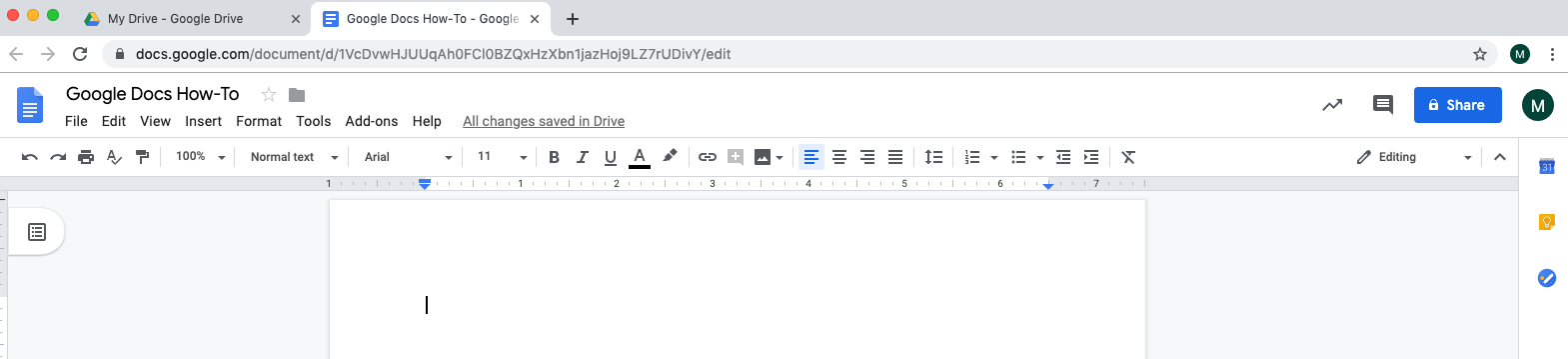 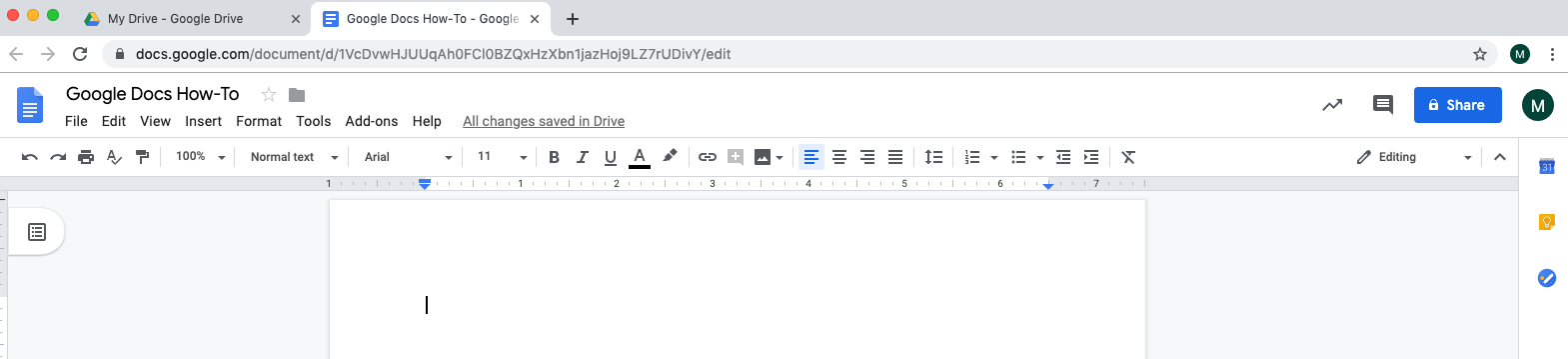 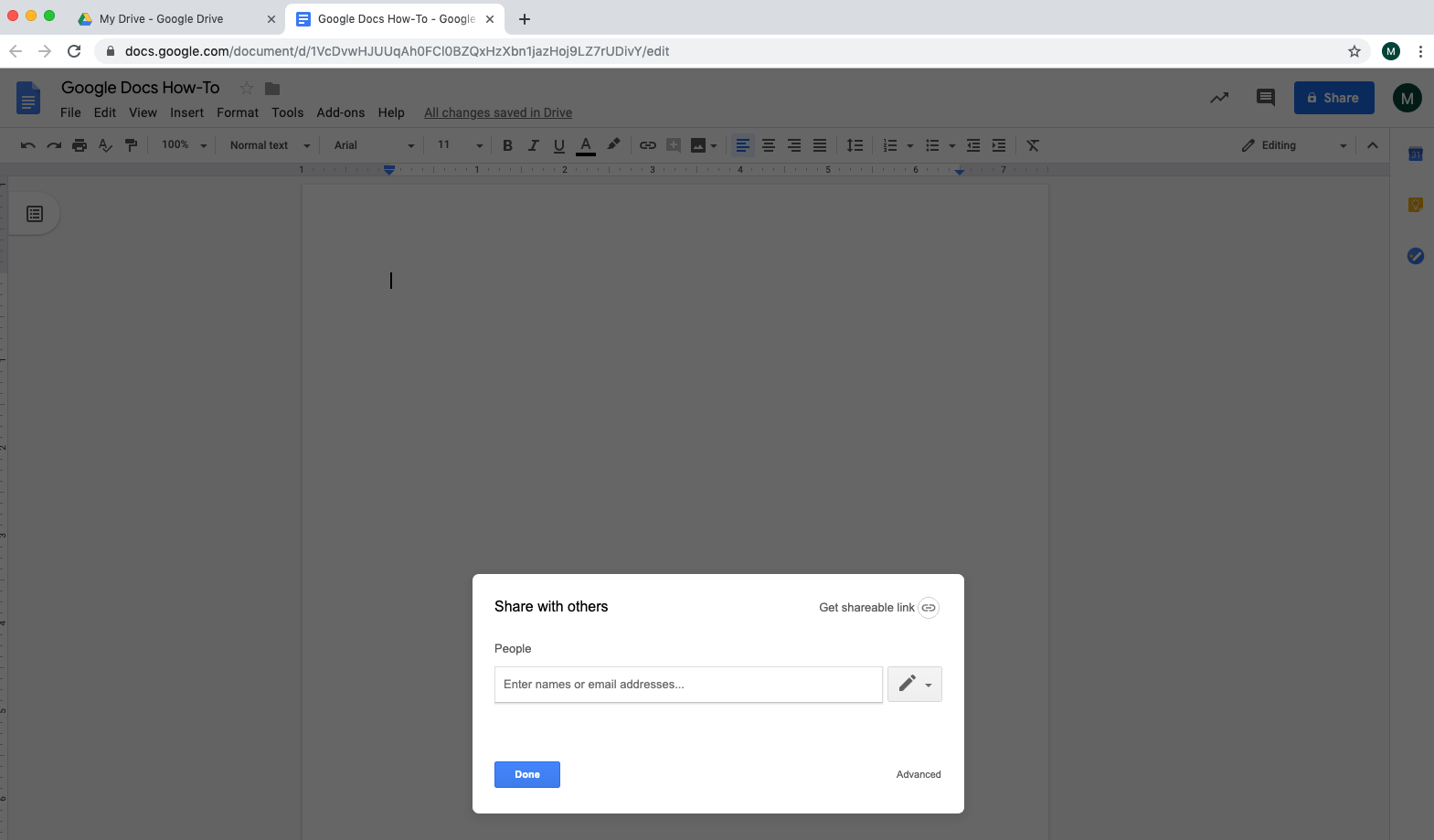 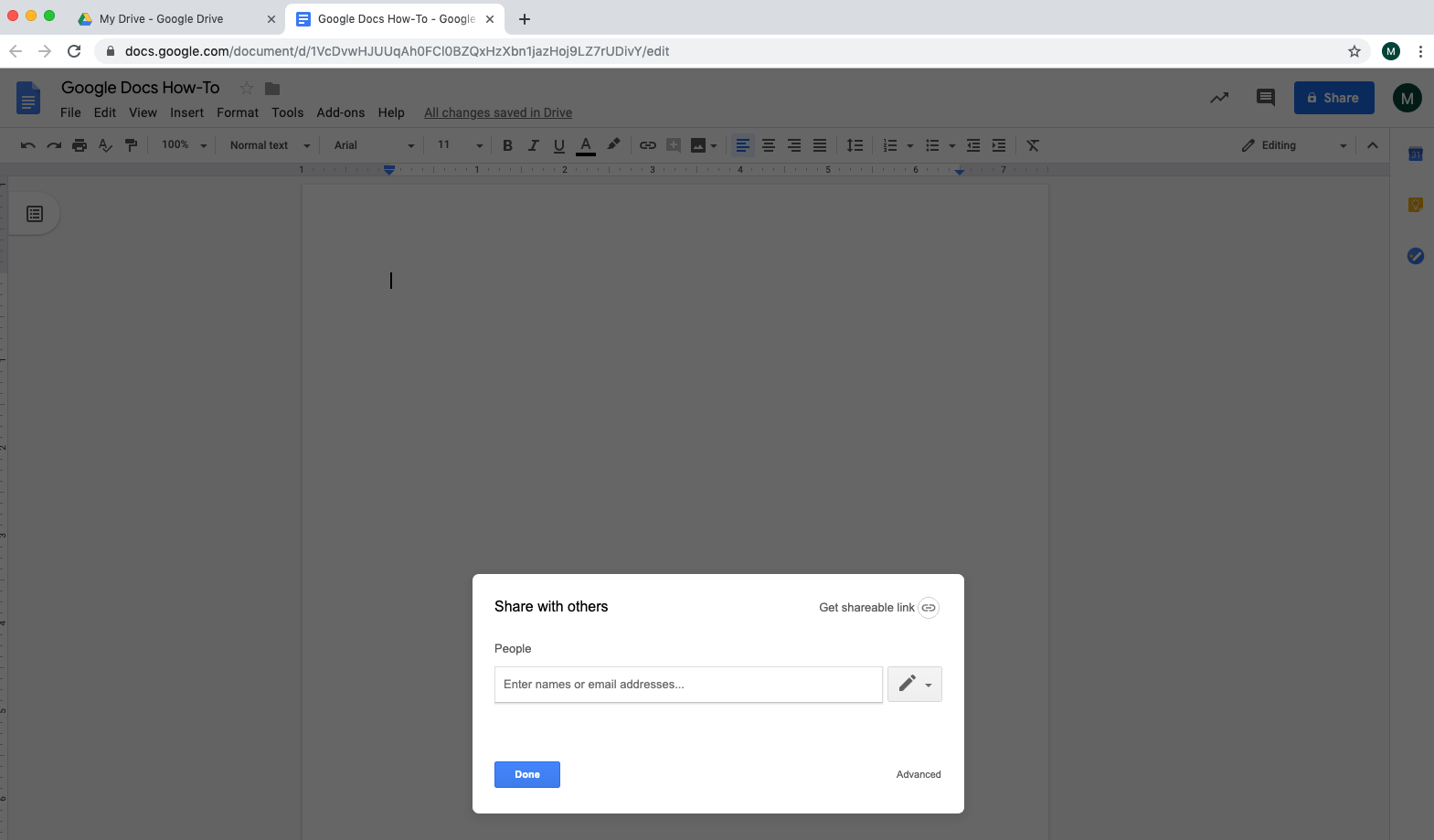 **To find a shared document, go to Drive > Shared with me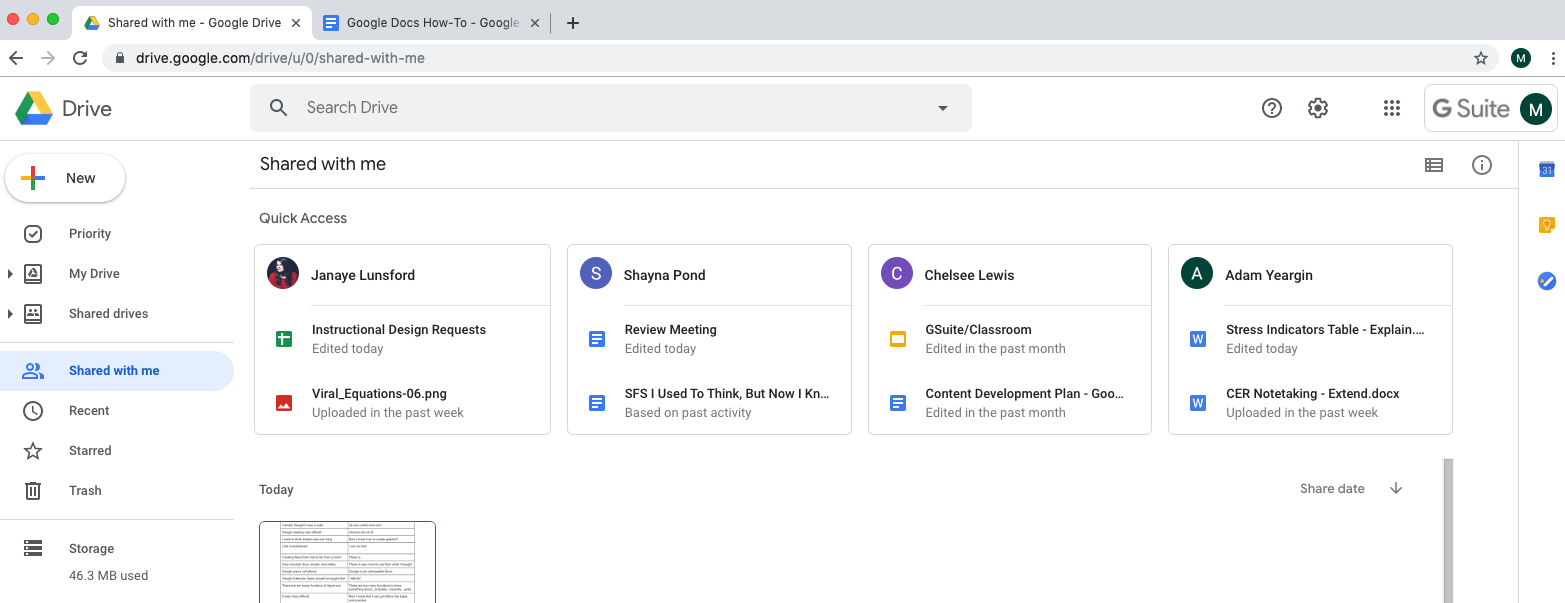 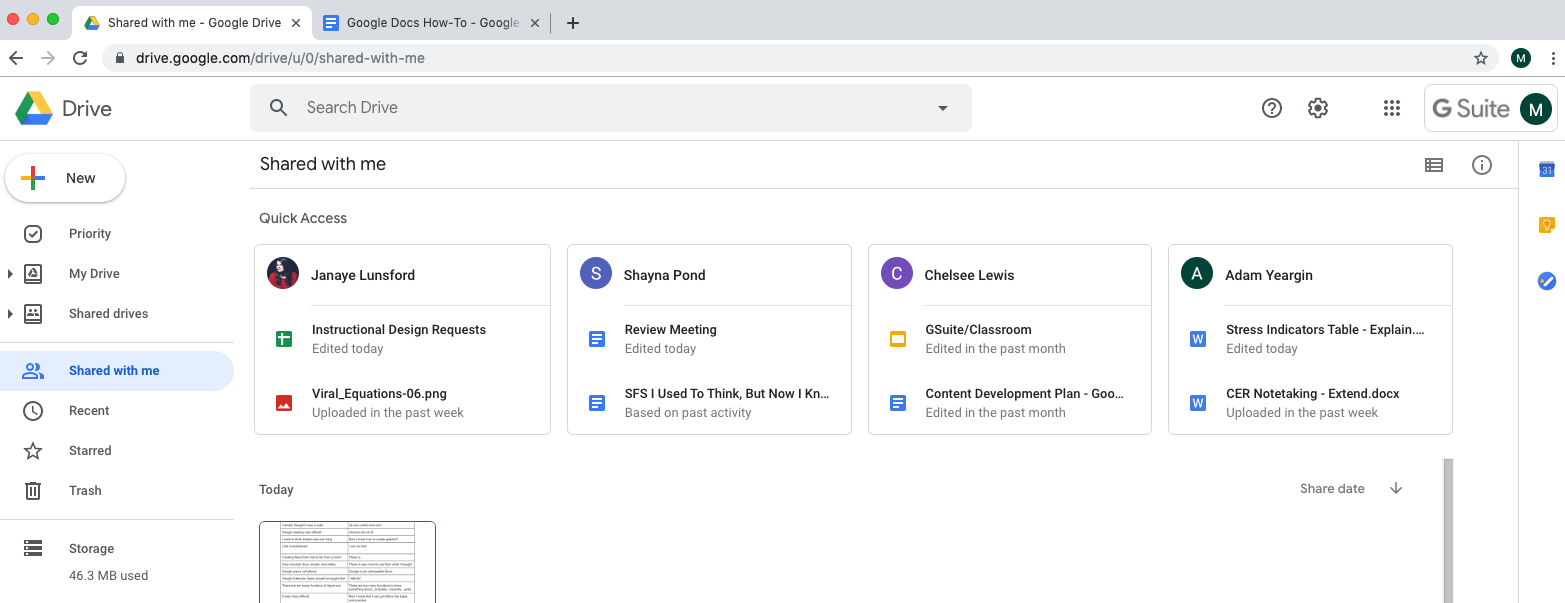 Insert a table with information about animal traits fur, feathers, and scales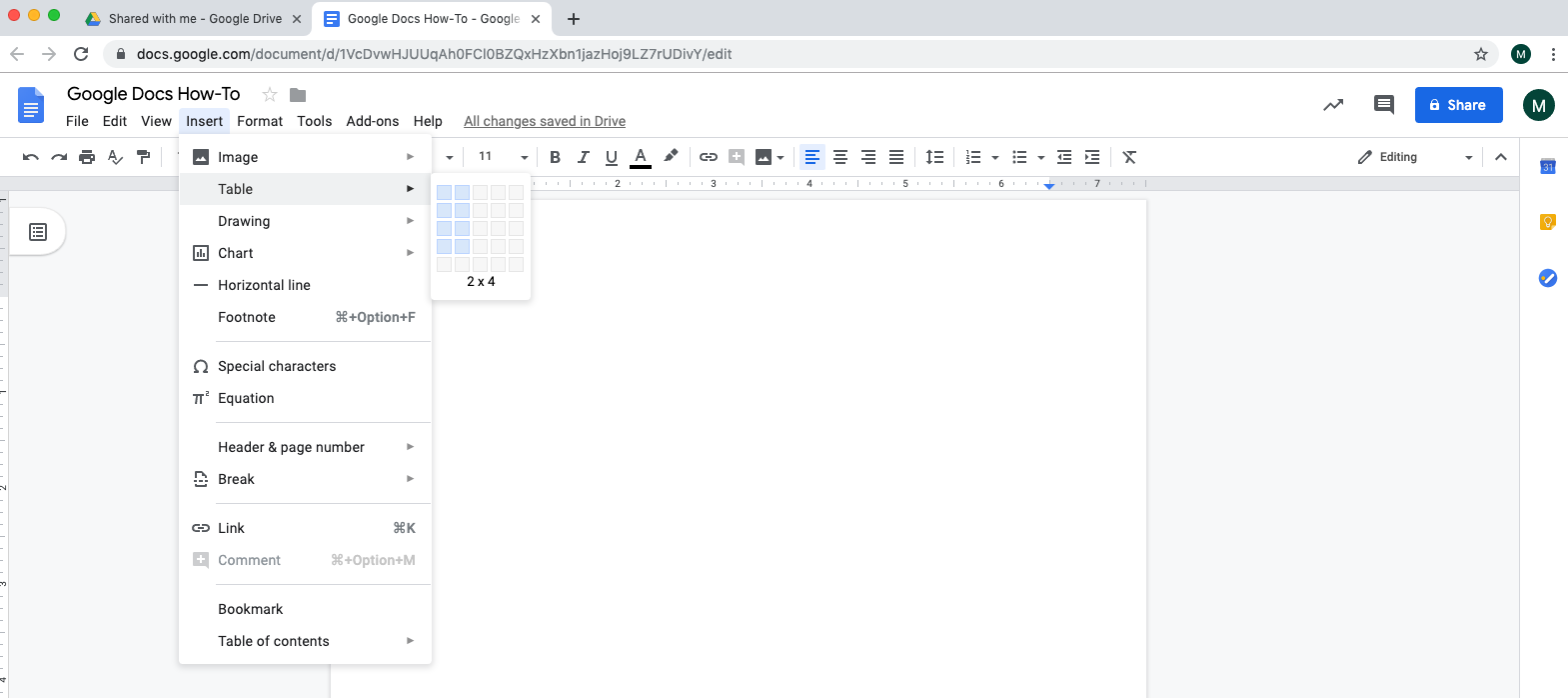 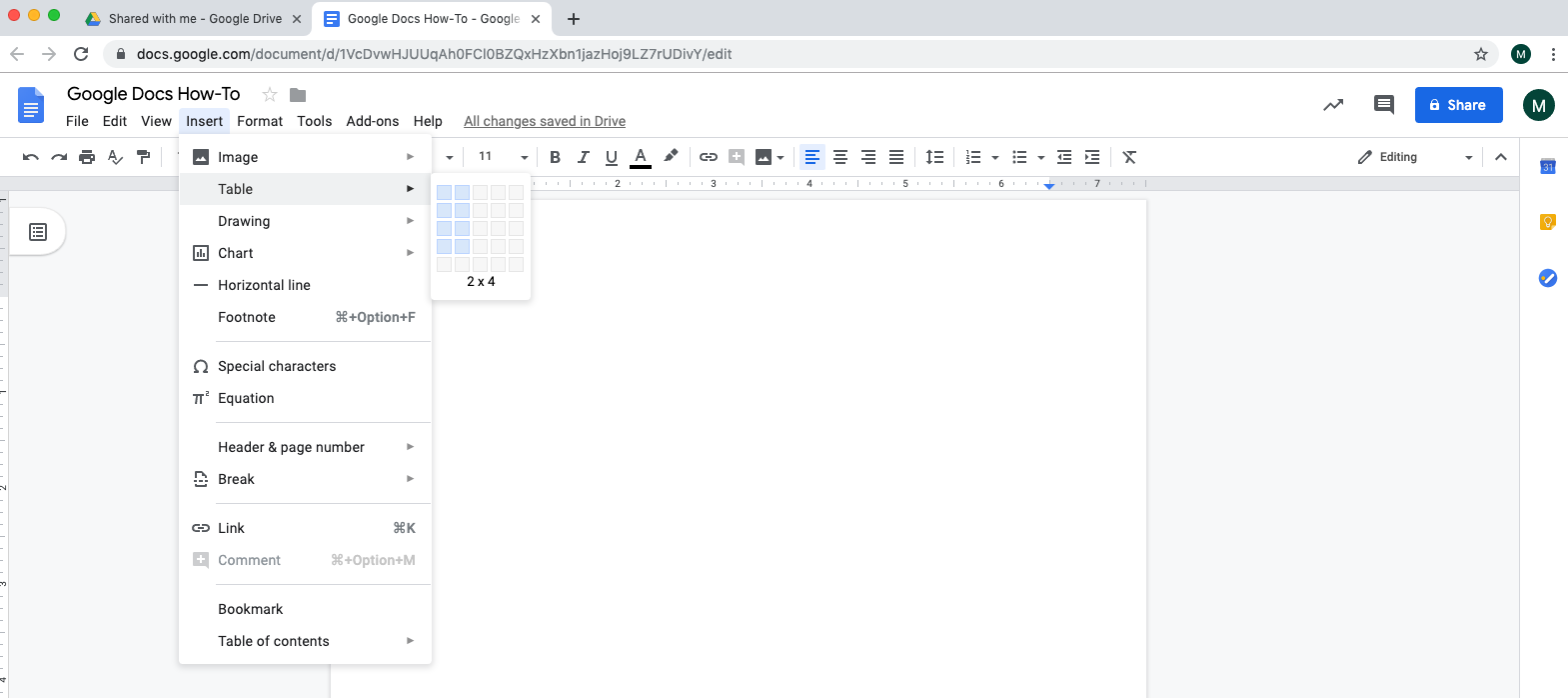 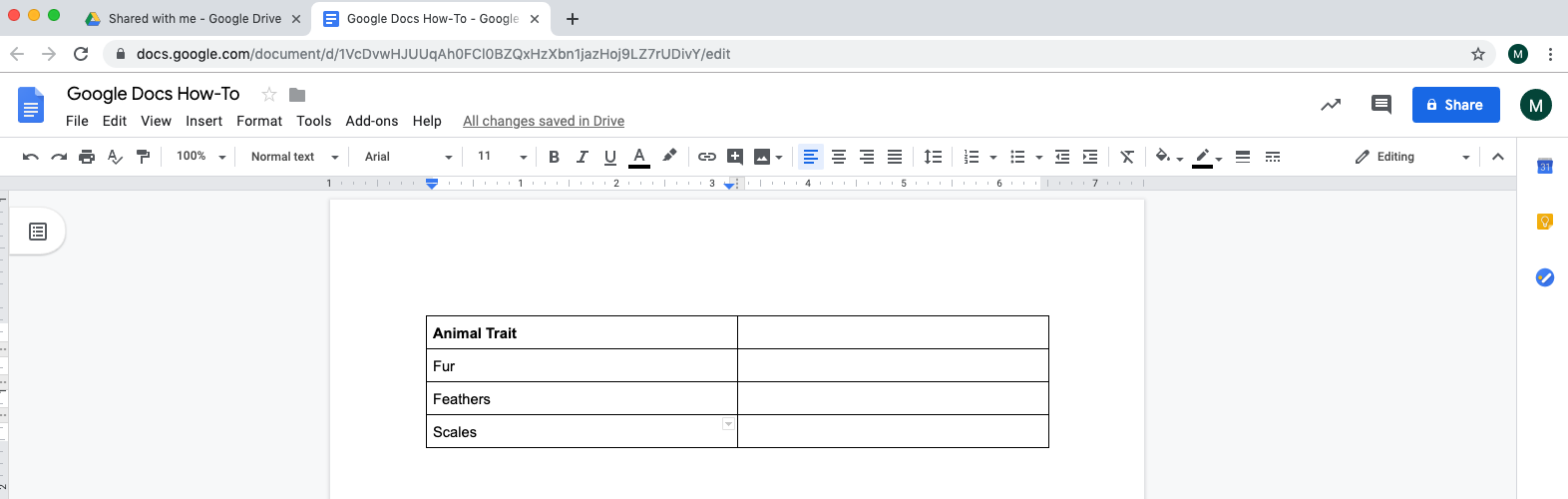 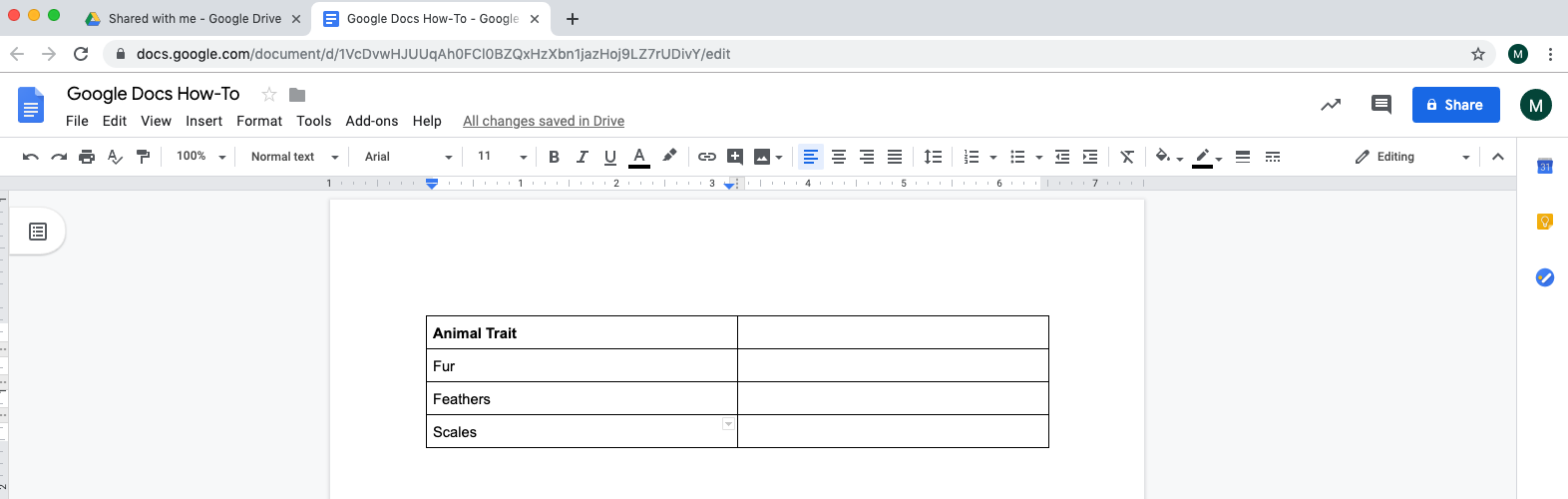 Have group members edit the table at the same timeUse bullets or numbersInsert an image with a link to a webpage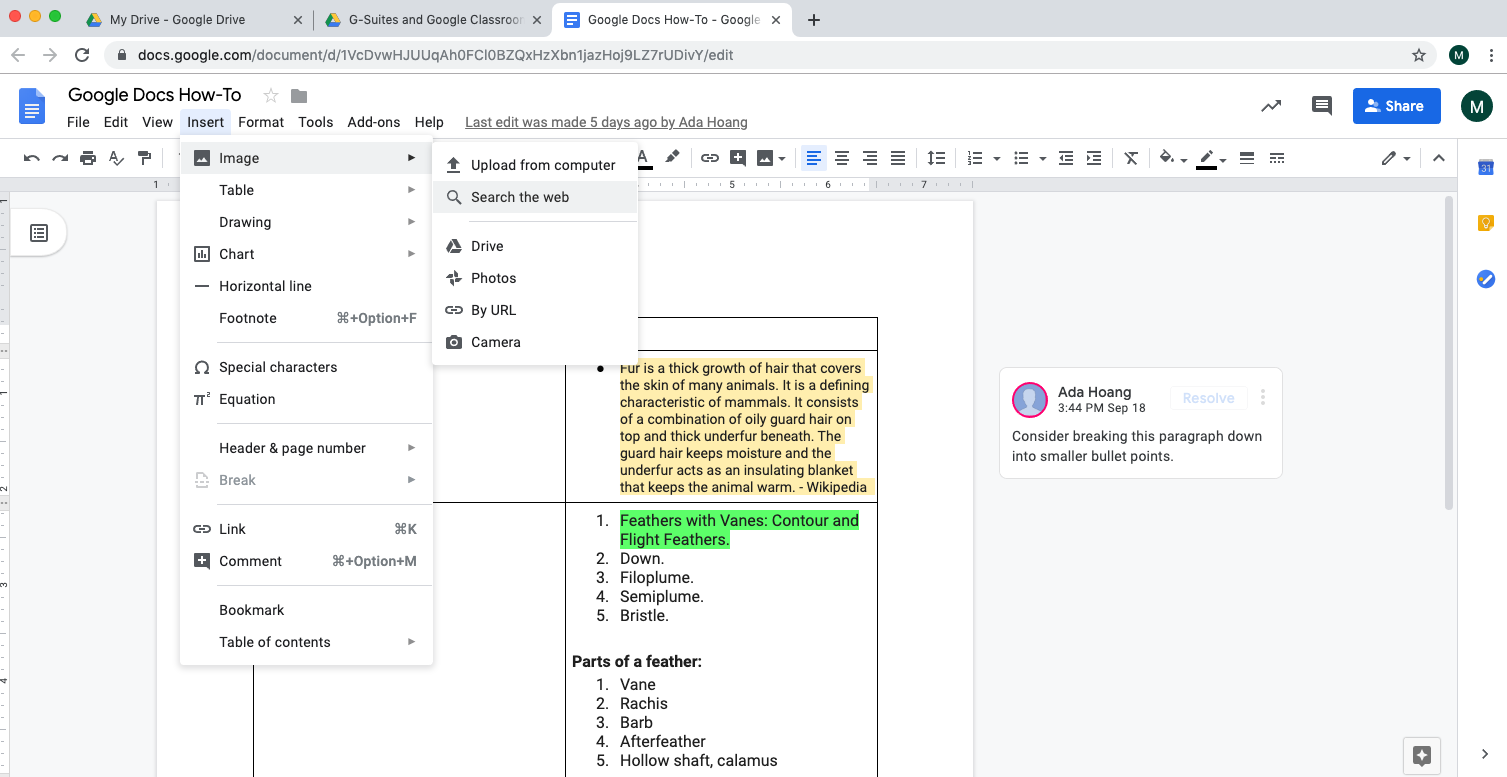 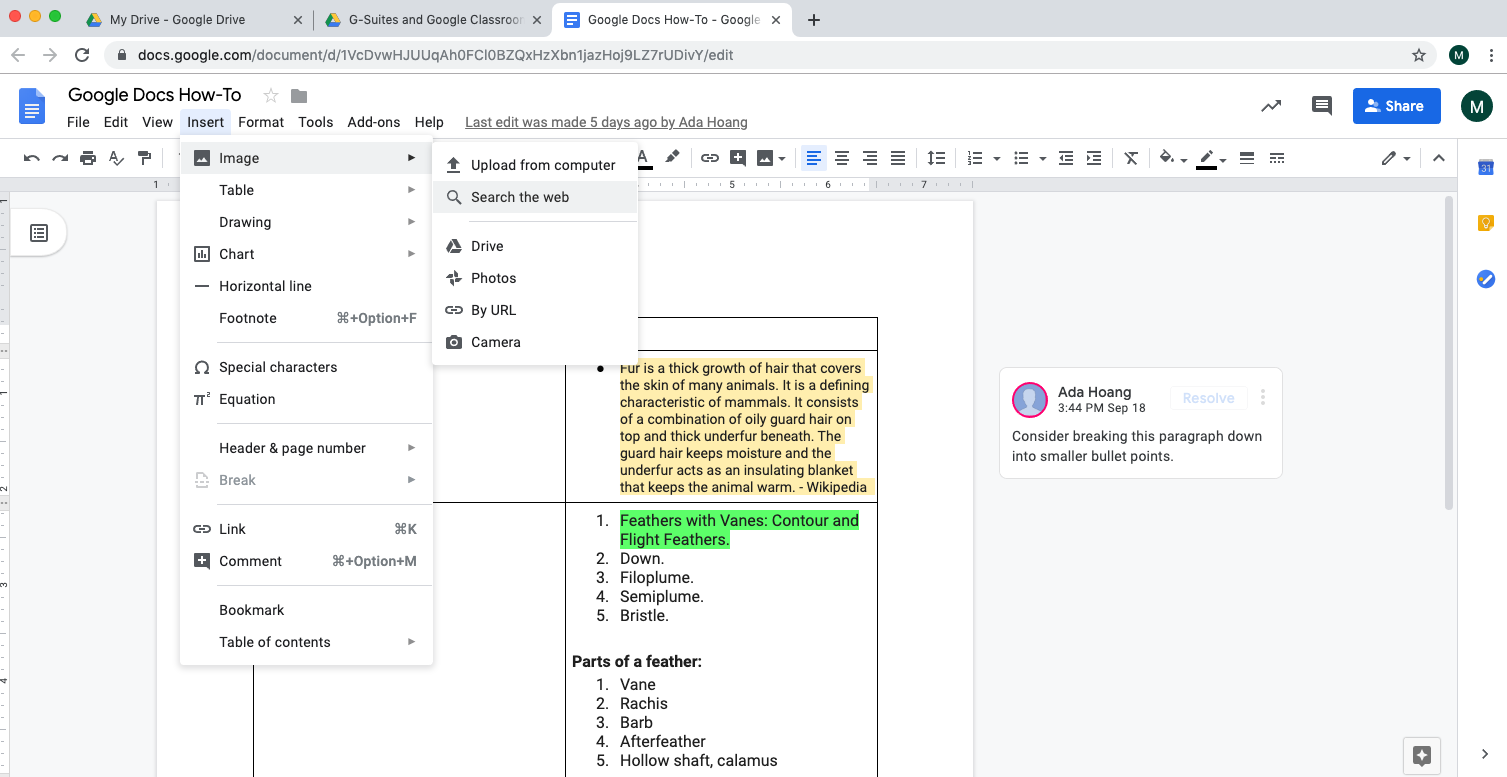 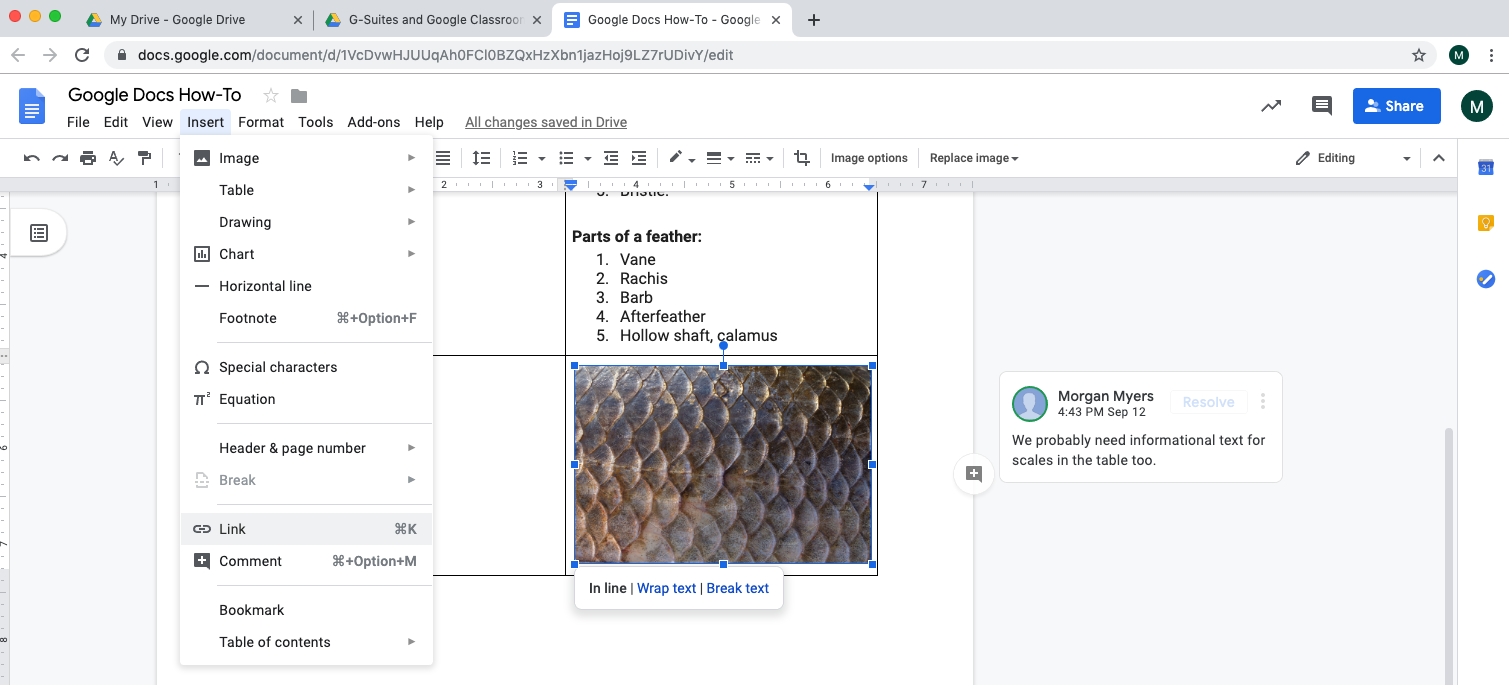 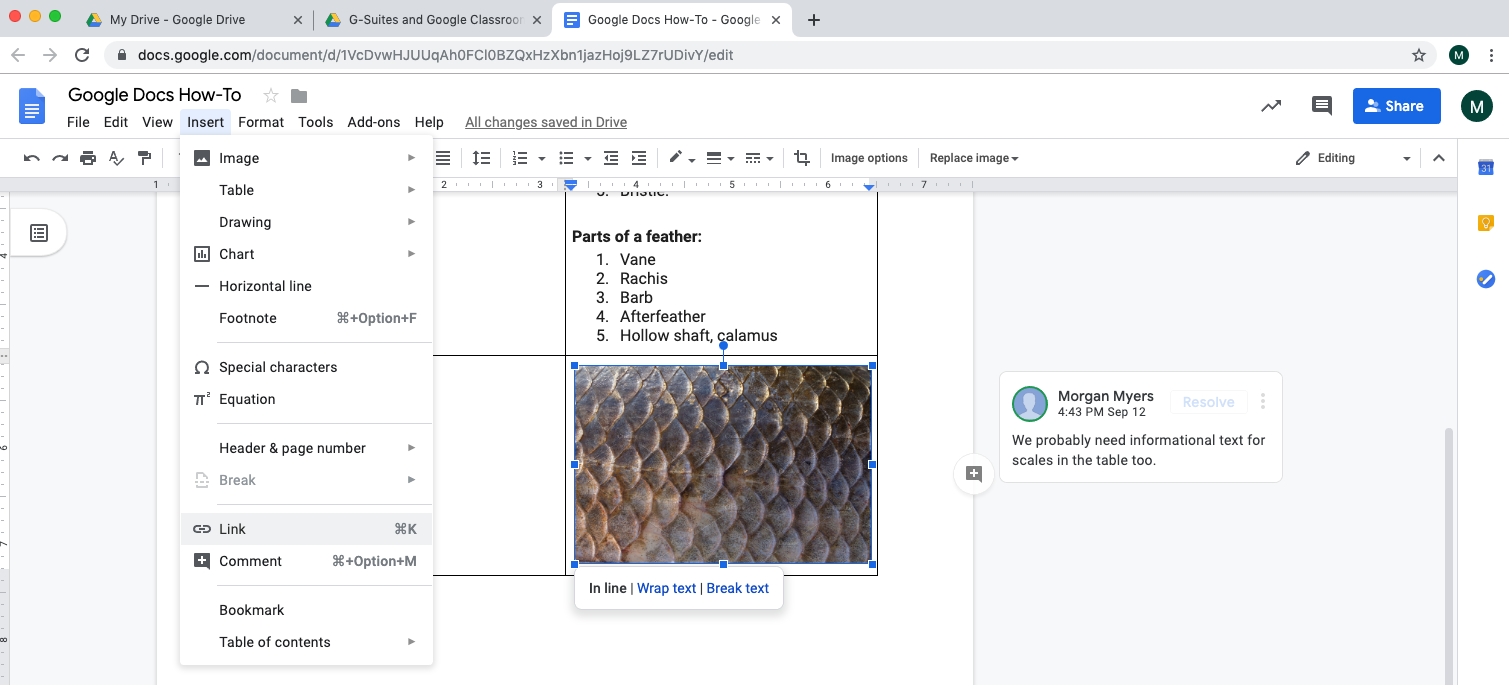 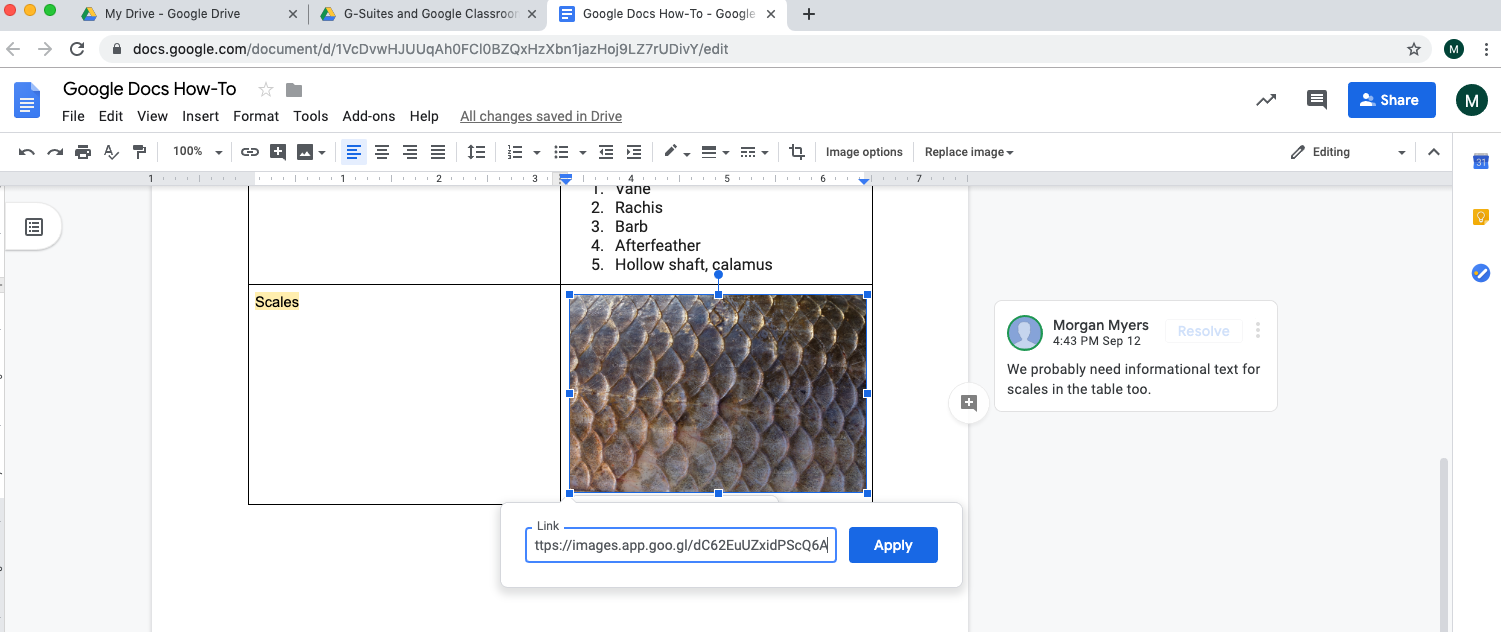 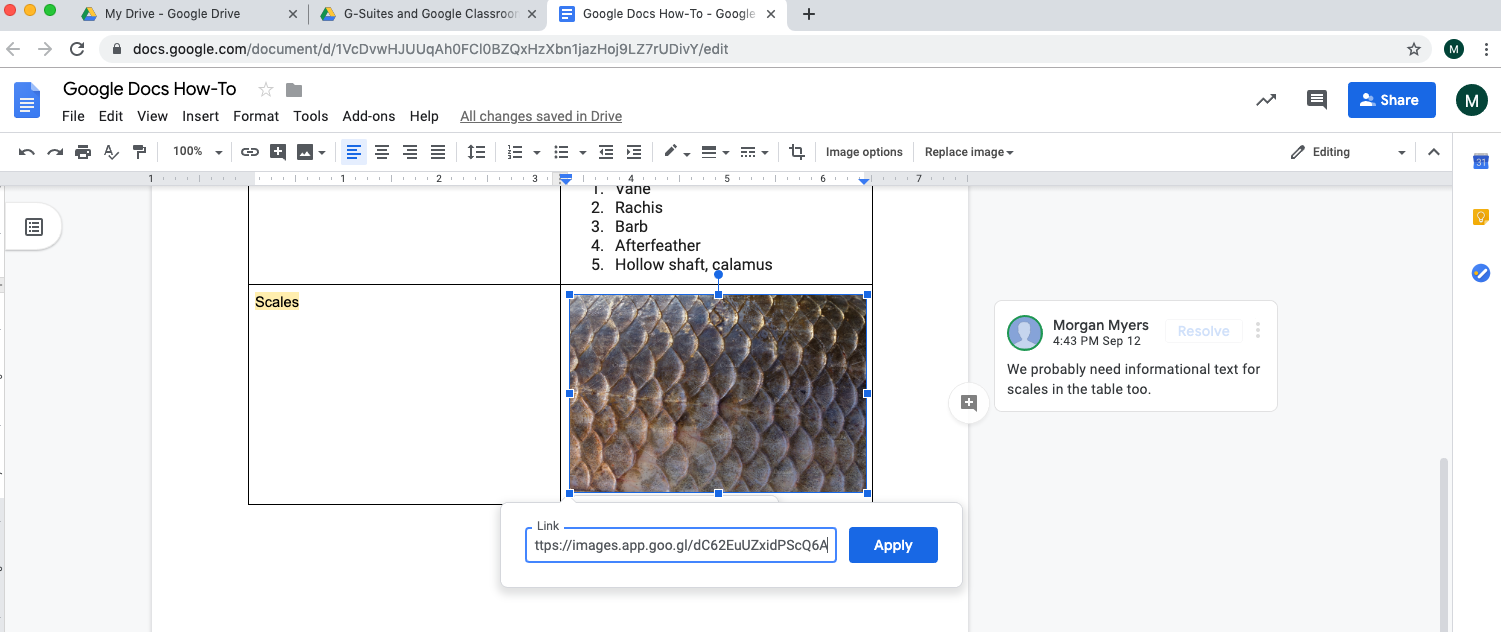 View revision history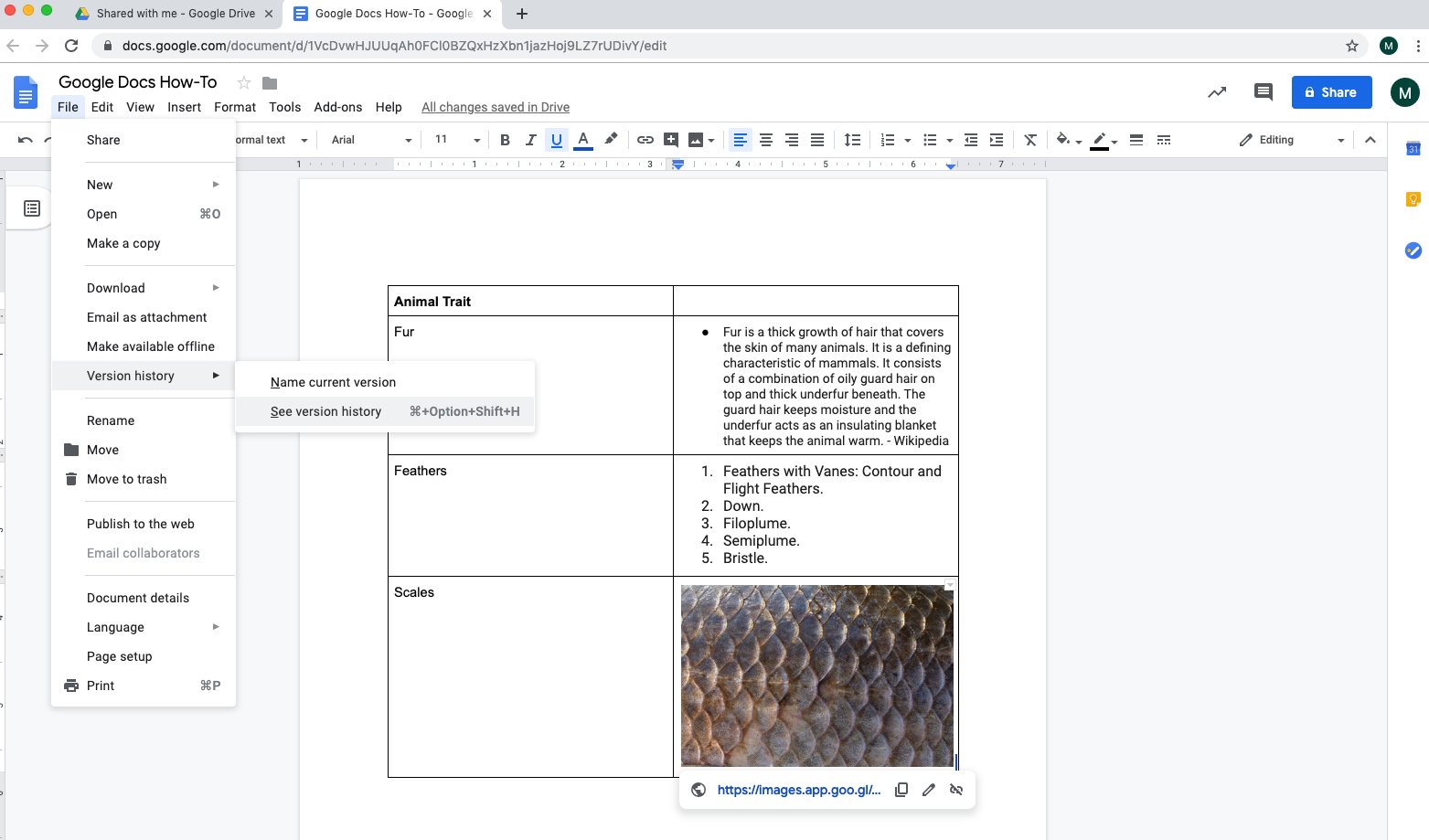 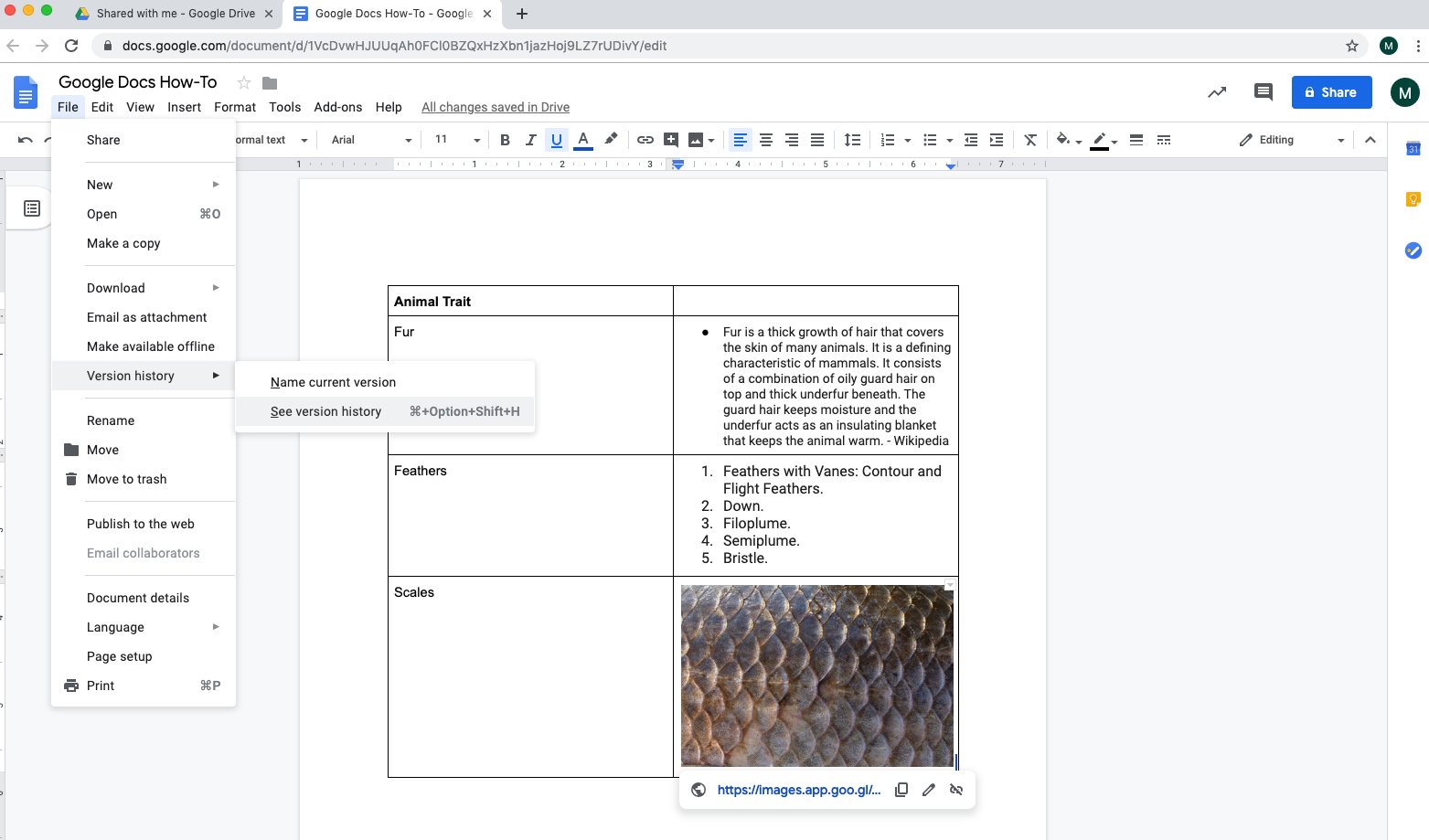 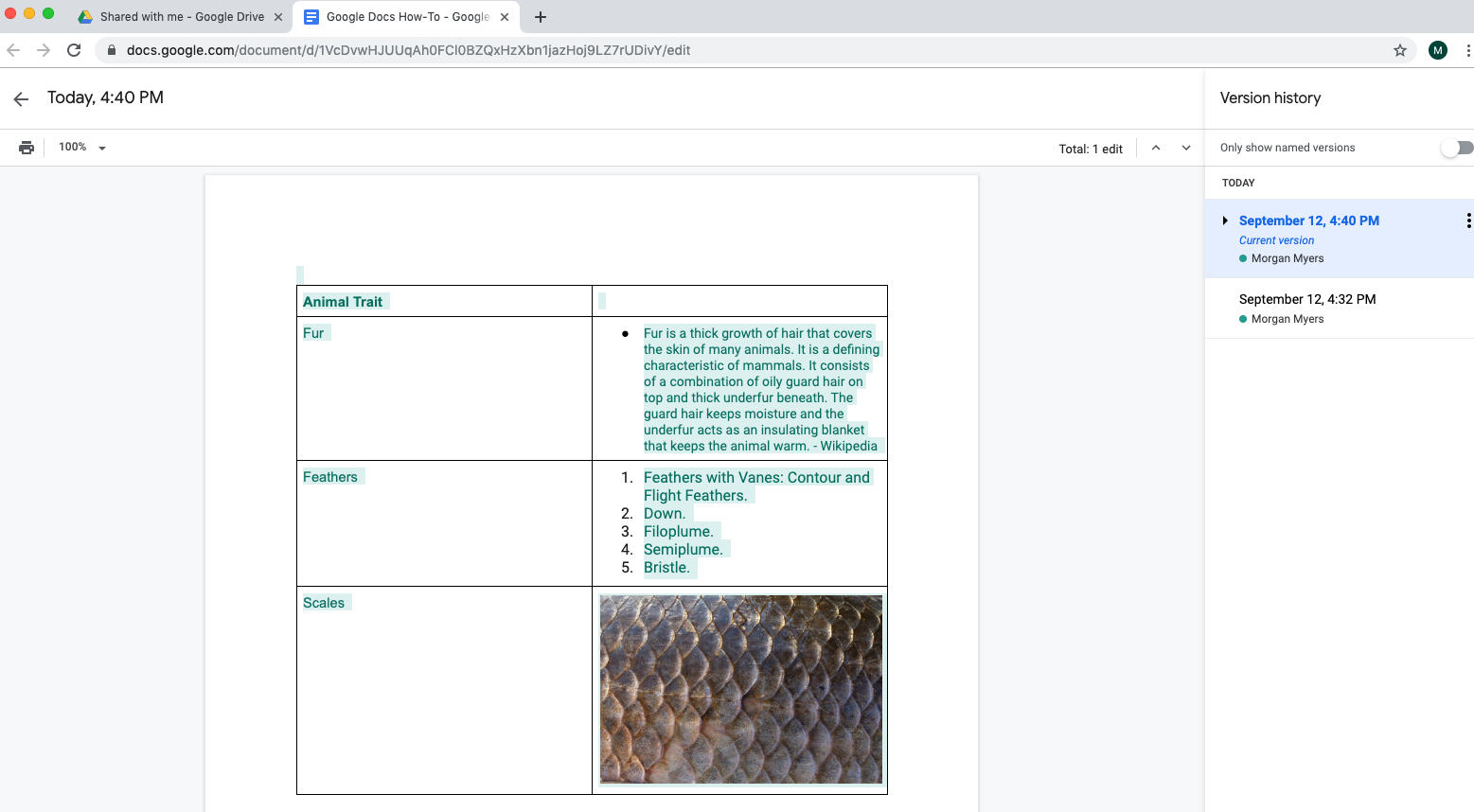 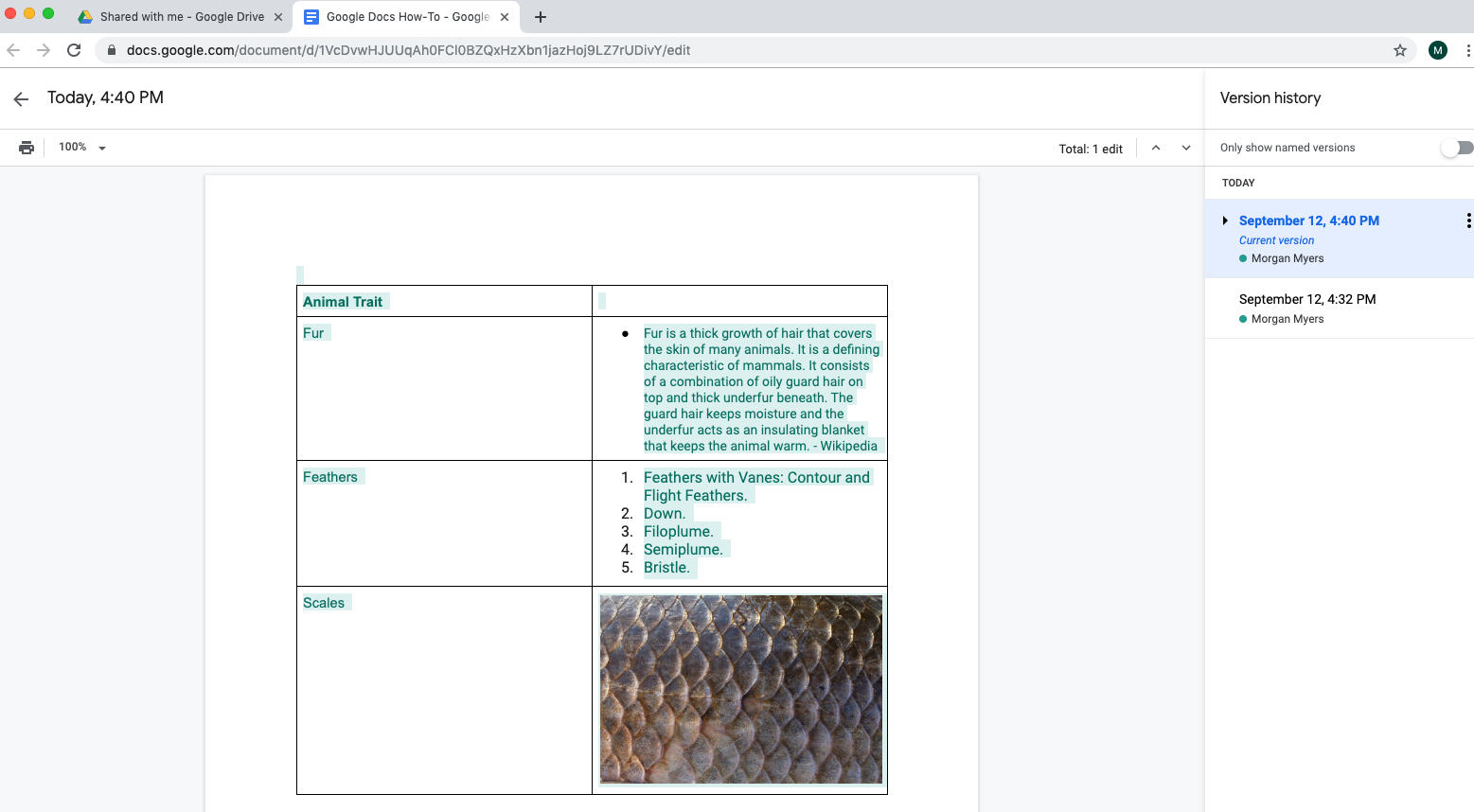 Make a comment 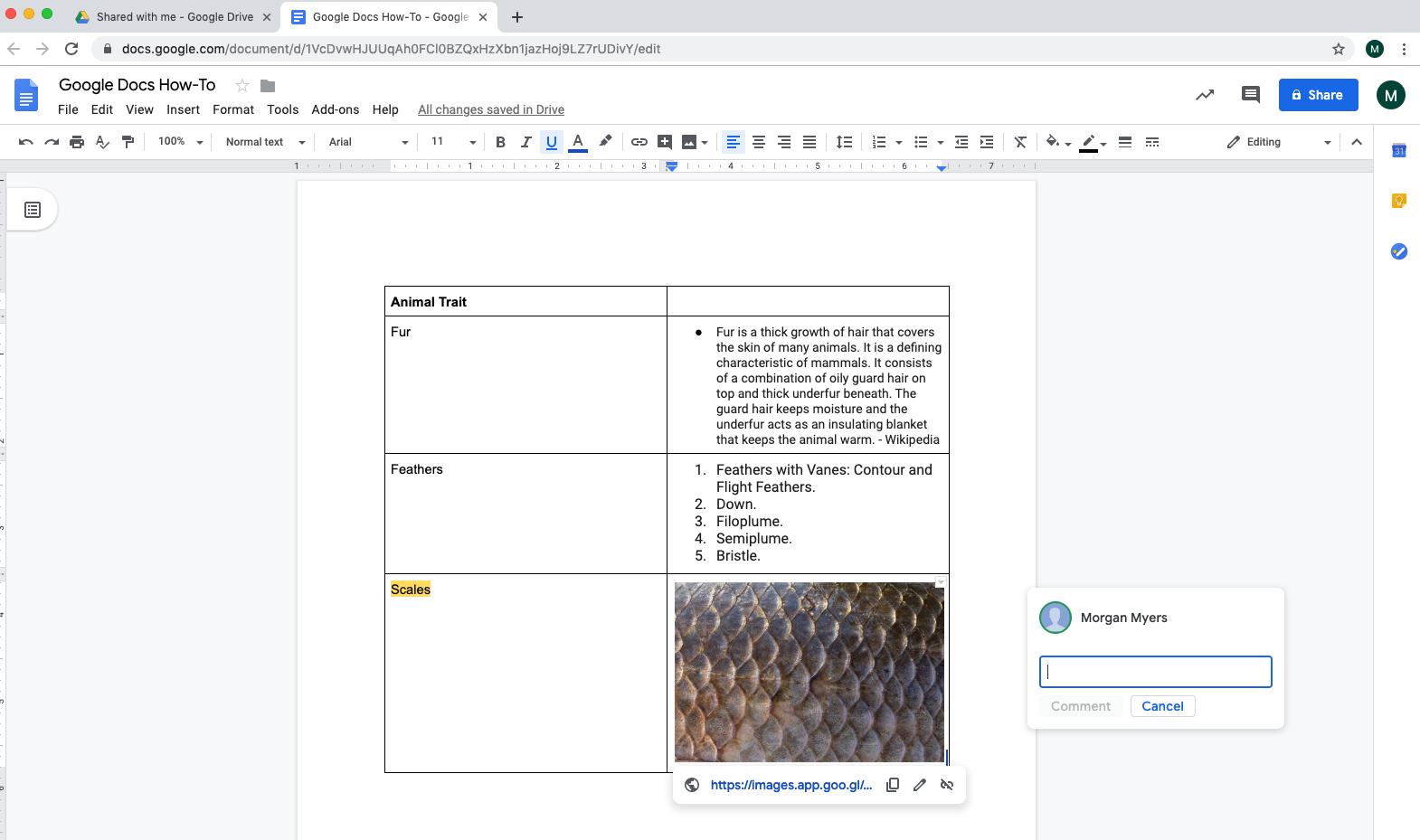 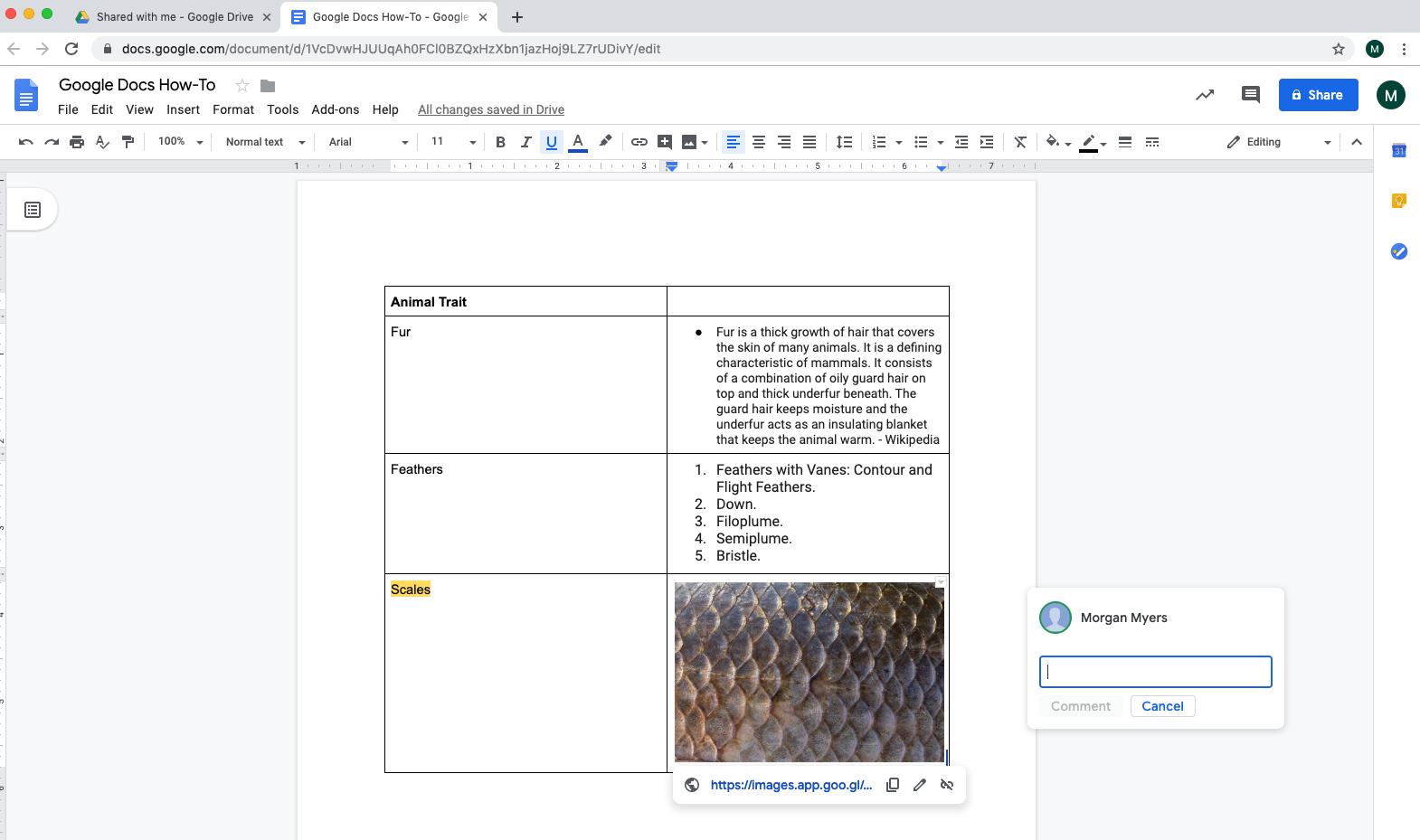 On your own Doc: Select Add-ons > Get add-on > search for Highlight Tool > Free +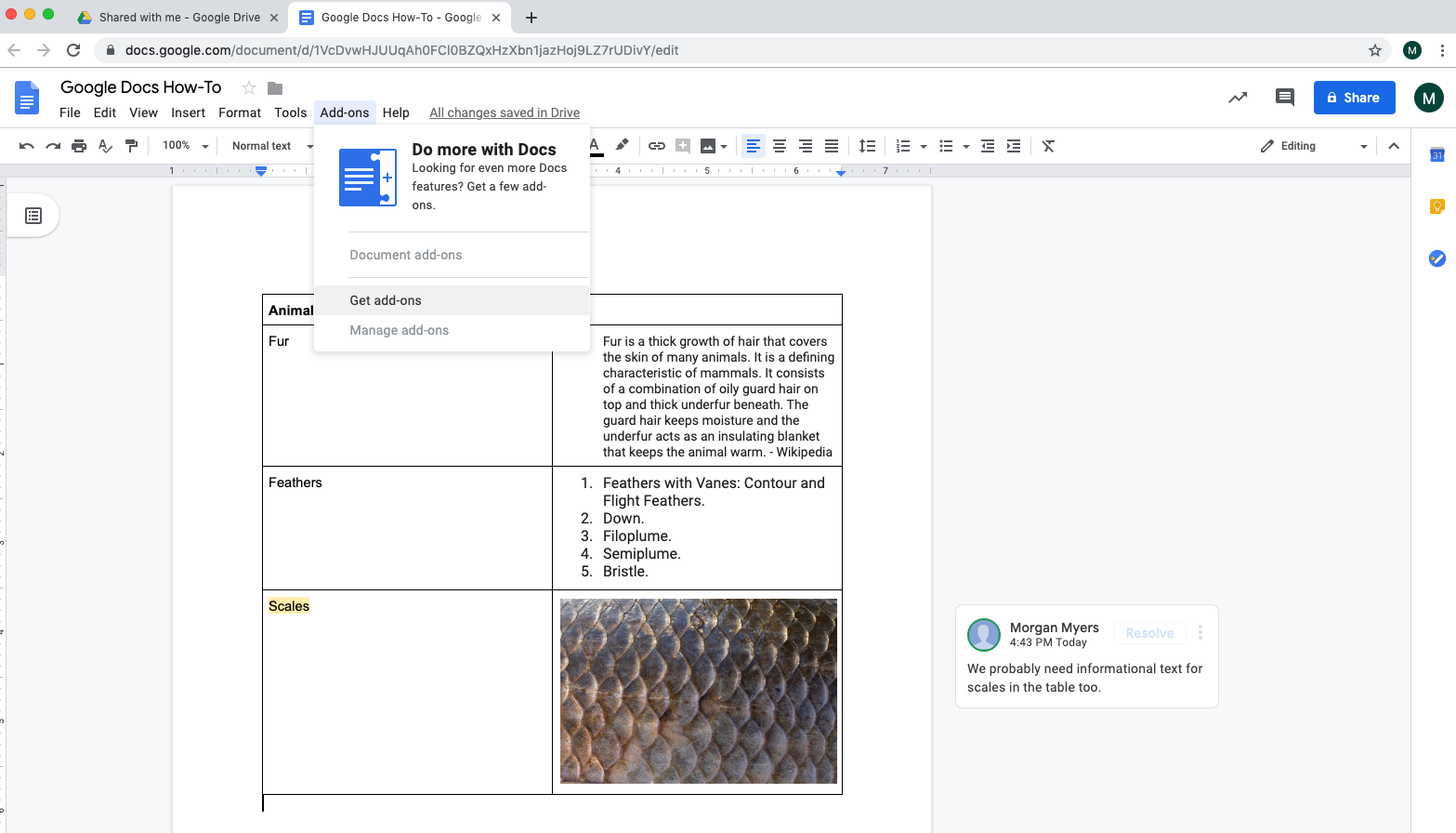 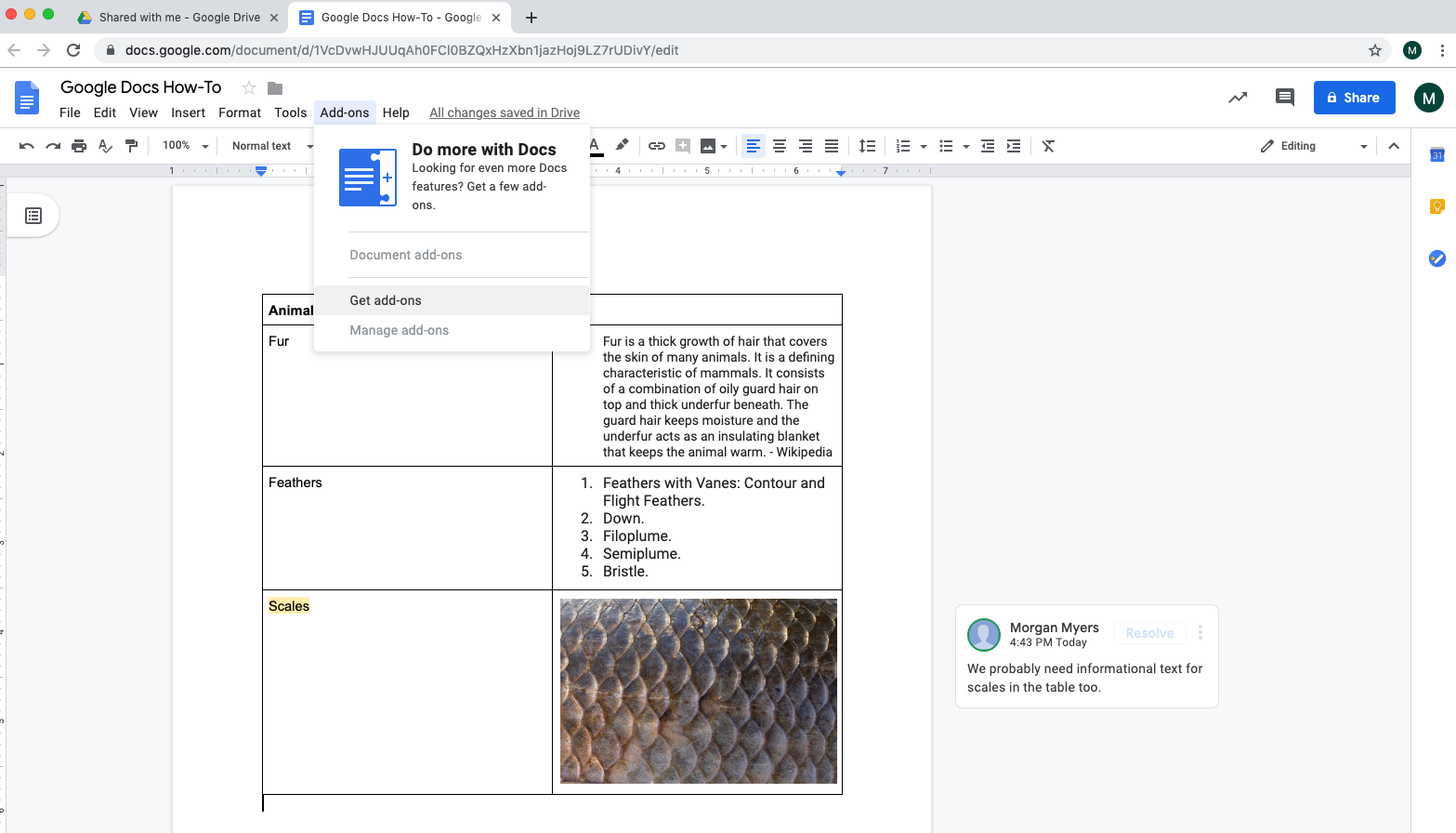 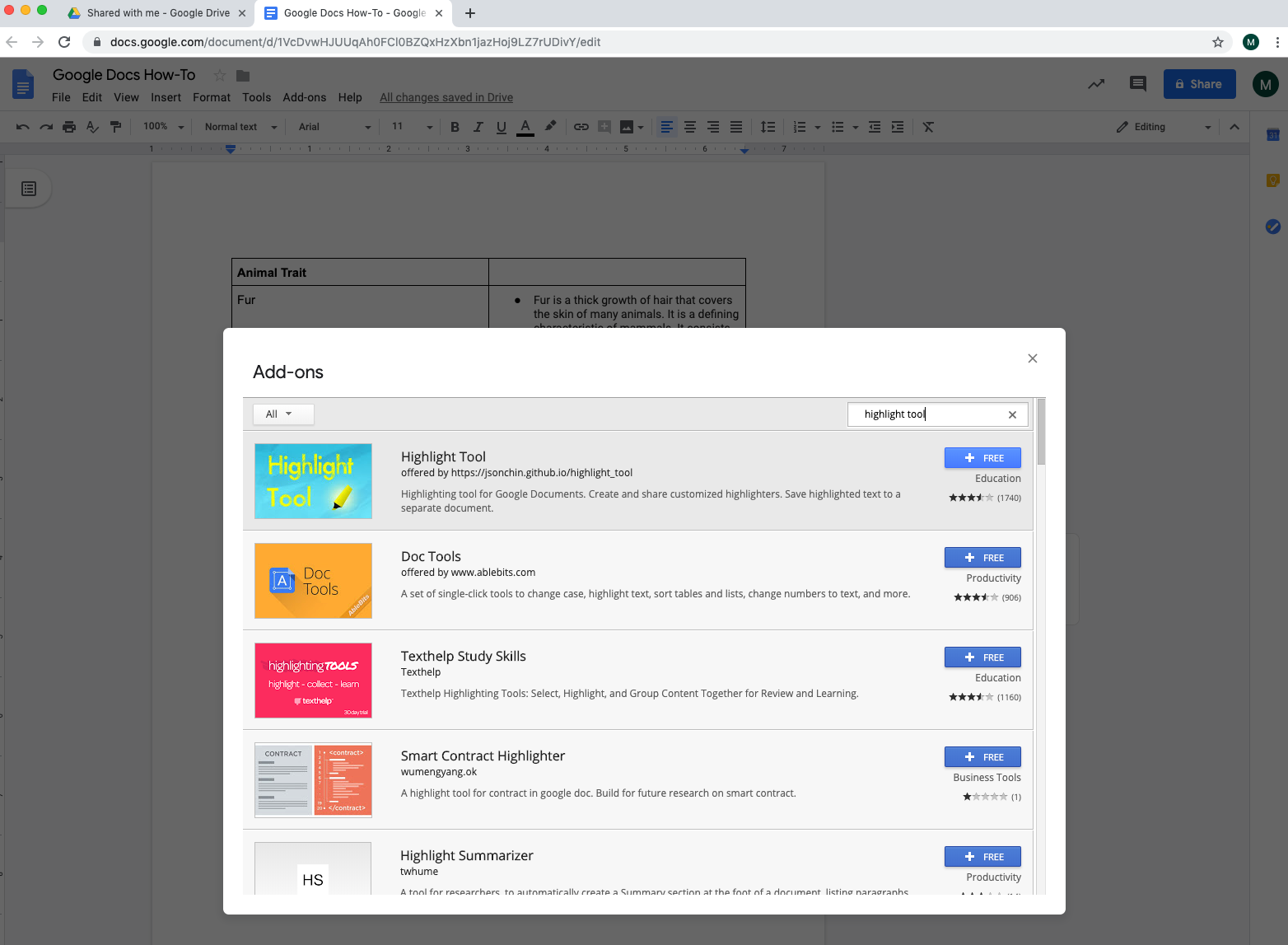 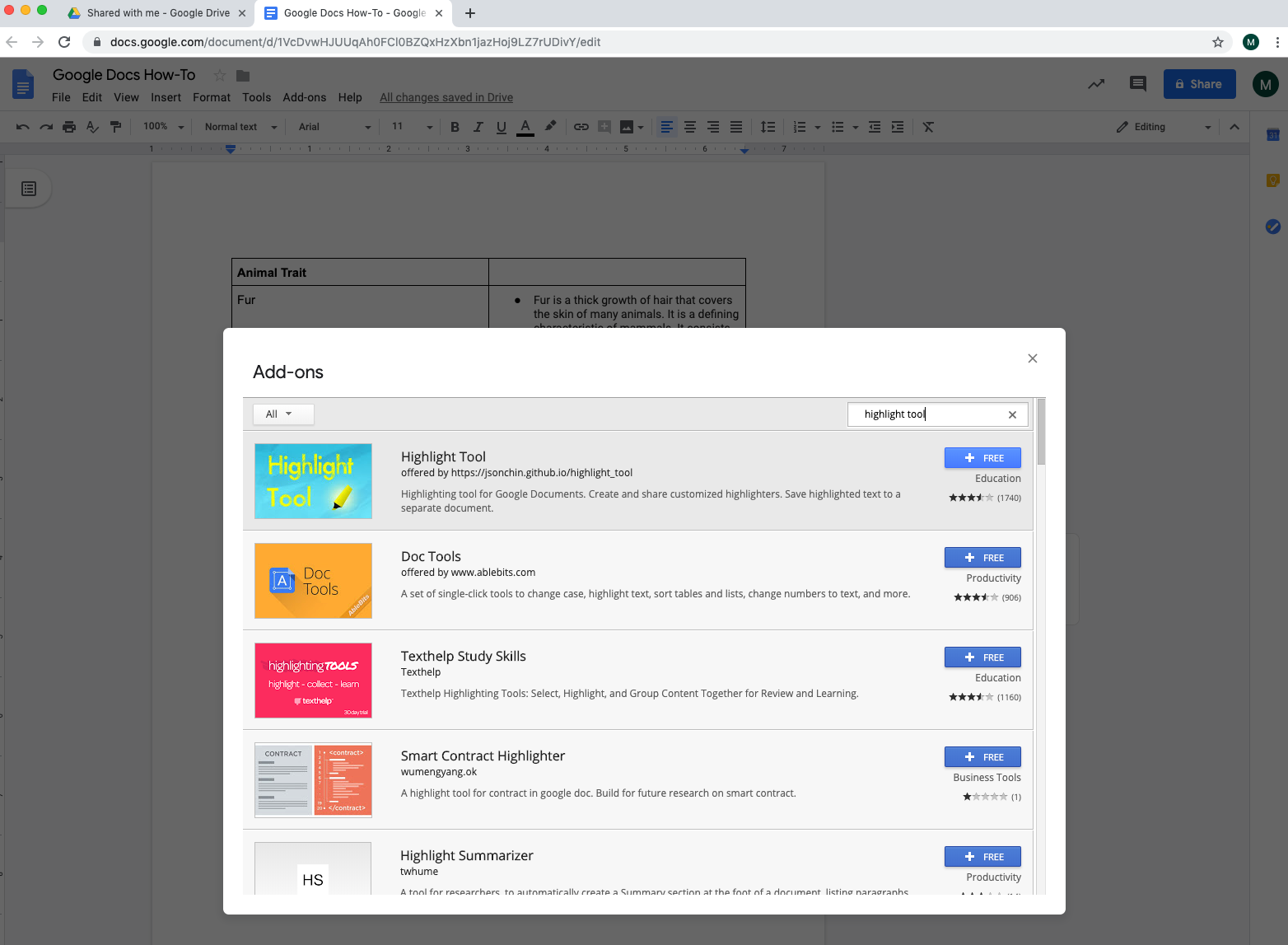 Explore how to use the highlight tool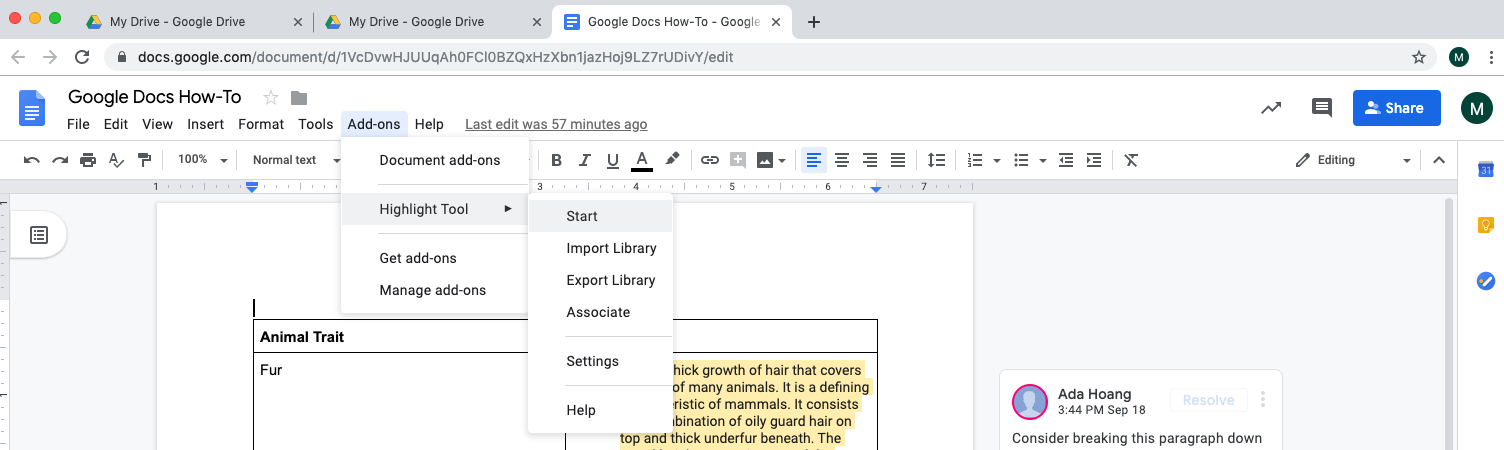 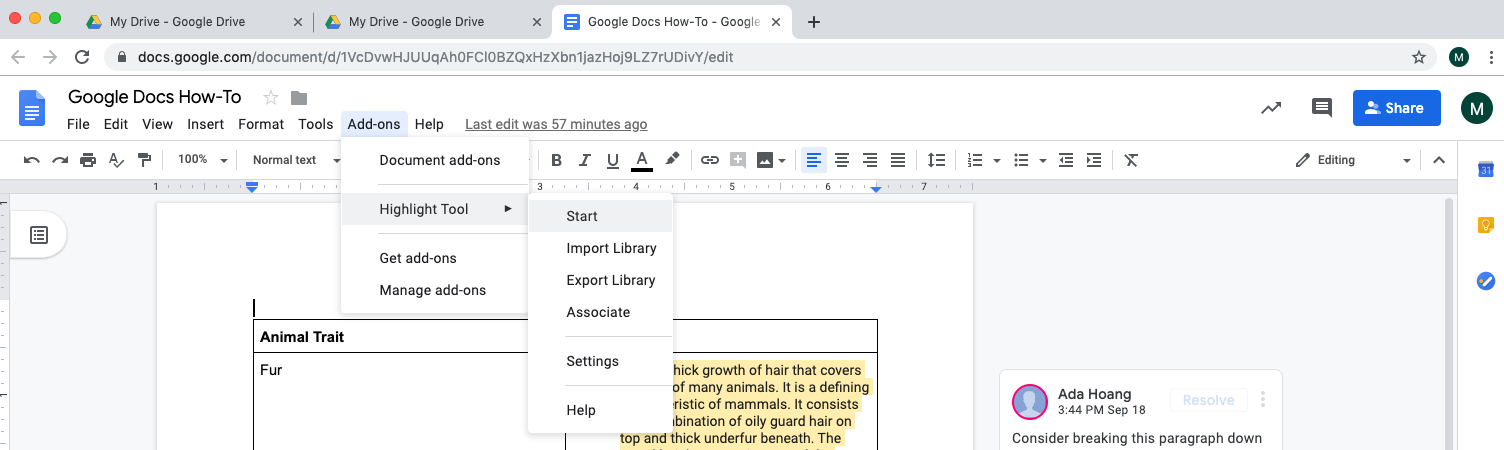 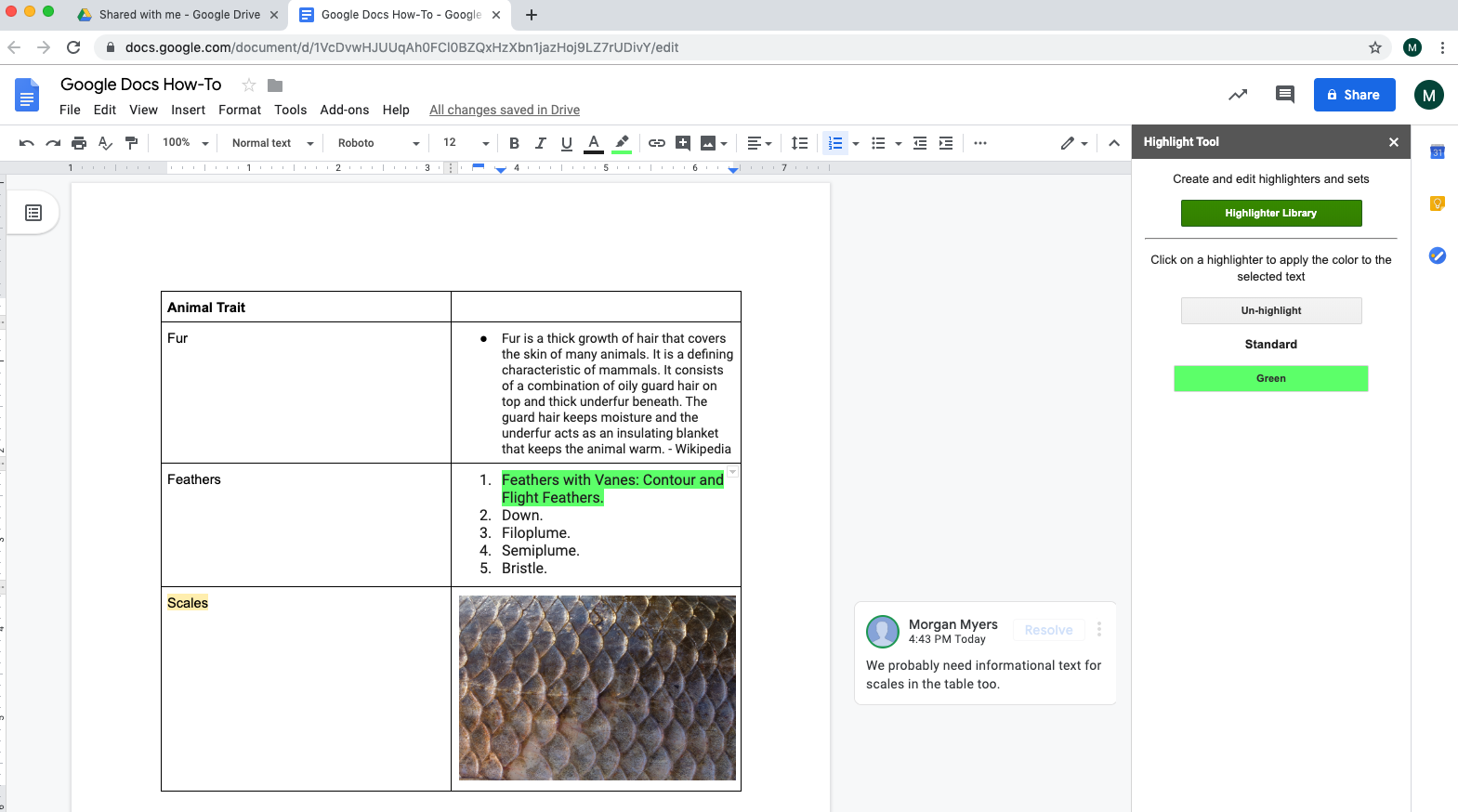 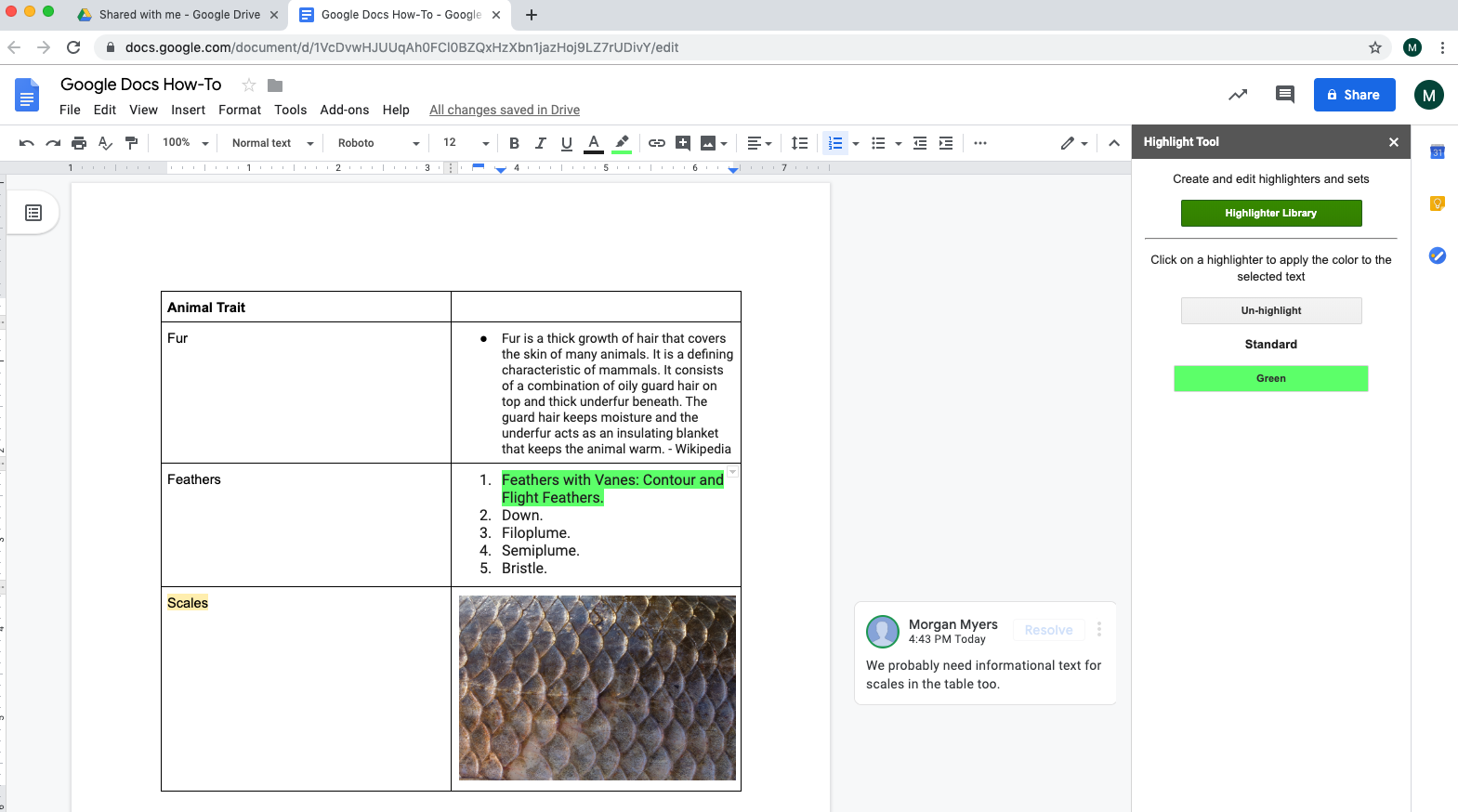 